元智大學　　碩士班 考生學經歷彙整表元智大學　生物科技與工程研究所碩士班 考生學經歷彙整表元智大學　　機械工程學系碩士班 考生學經歷彙整表元智大學　應用外語學系碩士班 考生學經歷彙整表元智大學　中國語文學系碩士班 考生學經歷彙整表元智大學　社會暨政策科學學系碩士班 考生學經歷彙整表元智大學　藝術與設計學系藝術與設計管理碩士班 考生學經歷彙整表元智大學 管理學院經營管理碩士班 考生意願調查表                             學生簽名:                                                        日    期:中華民國    年   月   日元智大學　博士班 考生學經歷彙整表元智大學 文化產業與文化政策博士學位學程 考生學經歷彙整表附註：(1)以上各欄請詳細填寫，並連同其他相關文件影本依序裝訂於後。(各項證明文件恕不退還，請勿使用正本)(2)推薦人可為主管、師長；如果有必要，我們將會電訪您的推薦人。元智大學　管理學院博士班 考生背景資料表基本資料(必填)其他有助於審查之資訊(無則免填)元智大學　資訊傳播學系碩士班 甄試入學作 品 保 證 書元智大學　111學年度　甄試入學報名費減免申請表元智大學　111學年度　甄試入學報名費退費申請表元智大學　111學年度　甄試入學報名費傳真信用卡繳費單日期：      年      月      日元智大學　111學年度　甄試入學成績複查申請書□碩士班　　□博士班注意事項；一律採通訊方式辦理，以郵戳為憑，逾期概不受理。（信封上須註明「碩、博士班甄試入學招生成績複查」字樣）考生不得要求影印試卷或重閱試卷，同一科目亦不得連續申請複查。申請時間：110年11月23日～110年11月25日。申請複查需附下列文件，並以限時掛號函寄：32003桃園市中壢區內壢遠東路135號  元智大學招生委員會收。個人成績單紙本（自行上網列印：https://exam.yzu.edu.tw/NewNetapply/選擇考試類別/查詢報名結果與成績/成績查詢）。填妥成績複查申請書。郵政劃撥收據：每科複查費新台幣50元整，收款帳號戶名：15180412元智大學出納組。回郵信封：貼足限時掛號郵資並填妥收件人姓名、地址、郵遞區號。	元智大學 碩士班 同等學力報考資格審查申請表暨具結書本人擬以「入學大學同等學力認定標準」之資格，報考元智大學 111 學年度碩士班甄試招生考試，本人已詳閱招生簡章規定與本表注意事項，對於報名資格審查結果，絕無異議。 申請人親筆具結簽章：年  月  日元智大學　博士班 同等學力考生資格認定申請書（一）基本資料（二）學歷（力）（三）與報名學系(學位學程)組別相關之專業訓練及相關工作之經歷申請人親筆具結簽章：年  月  日請於 110 年 10月 27 日前，將本表及應檢附證明文件，連同「系所指定繳交資料」，置入貼有報名專用信封封面之信封袋，以限時掛號郵寄至本校各招生系所。（以郵戳為憑，逾期不予受理。）元智大學　甄試入學　持境外學歷報考考生切結書□碩士班　　□博士班※請勾選報考系所別 ※請勾選報考系所別 ※請勾選報考系所別 □生物與醫學資訊碩士學位學程□資訊工程學系□資訊管理學系□醫學研究所□電機工程學系(報考組別:     組 ) □工業工程與管理學系□化學工程與材料科學學系（以ˇ劃記）（以ˇ劃記）（以ˇ劃記）1.姓 名（中文）2.現職／職務或　就讀學校／科系2.現職／職務或　就讀學校／科系3.最高學歷（以ˇ劃記）  □日間部　□夜間部3.最高學歷（以ˇ劃記）  □日間部　□夜間部3.最高學歷（以ˇ劃記）  □日間部　□夜間部3.最高學歷（以ˇ劃記）  □日間部　□夜間部3.最高學歷（以ˇ劃記）  □日間部　□夜間部3.最高學歷（以ˇ劃記）  □日間部　□夜間部3.最高學歷（以ˇ劃記）  □日間部　□夜間部3.最高學歷（以ˇ劃記）  □日間部　□夜間部□一般大學(四年制)□一般大學二技□科技大學或技術學院(四年制)□科技大學或技術學院(二年制)□一般大學(四年制)□一般大學二技□科技大學或技術學院(四年制)□科技大學或技術學院(二年制)□一般大學(四年制)□一般大學二技□科技大學或技術學院(四年制)□科技大學或技術學院(二年制)□一般大學(四年制)□一般大學二技□科技大學或技術學院(四年制)□科技大學或技術學院(二年制)□二專□三專□五專□其他_____________________□二專□三專□五專□其他_____________________□二專□三專□五專□其他_____________________□二專□三專□五專□其他_____________________4.高中以上學歷說明：4.高中以上學歷說明：4.高中以上學歷說明：4.高中以上學歷說明：4.高中以上學歷說明：4.高中以上學歷說明：4.高中以上學歷說明：4.高中以上學歷說明：專科或大學畢(肄)業學校(應屆生填目前就讀學校)專科或大學畢(肄)業學校(應屆生填目前就讀學校)畢(肄)業科系畢(肄)業年月畢(肄)業年月畢(肄)業成績總　平　均畢(肄)業成績總　平　均畢(肄)業名次(系排名/總人數，％)5.曾參與之工作、研究、實習等（請填具代表性者）：5.曾參與之工作、研究、實習等（請填具代表性者）：5.曾參與之工作、研究、實習等（請填具代表性者）：5.曾參與之工作、研究、實習等（請填具代表性者）：5.曾參與之工作、研究、實習等（請填具代表性者）：5.曾參與之工作、研究、實習等（請填具代表性者）：5.曾參與之工作、研究、實習等（請填具代表性者）：5.曾參與之工作、研究、實習等（請填具代表性者）：時　間(年／月)服務機關名稱／職稱服務機關名稱／職稱服務機關名稱／職稱主　　　　要　　　　成　　　　就主　　　　要　　　　成　　　　就主　　　　要　　　　成　　　　就主　　　　要　　　　成　　　　就自　/　至　/自　/　至　/自　/　至　/自　/　至　/6.榮譽、得獎或證照等專業資格證明（請填最具代表性者）：6.榮譽、得獎或證照等專業資格證明（請填最具代表性者）：6.榮譽、得獎或證照等專業資格證明（請填最具代表性者）：6.榮譽、得獎或證照等專業資格證明（請填最具代表性者）：6.榮譽、得獎或證照等專業資格證明（請填最具代表性者）：6.榮譽、得獎或證照等專業資格證明（請填最具代表性者）：6.榮譽、得獎或證照等專業資格證明（請填最具代表性者）：6.榮譽、得獎或證照等專業資格證明（請填最具代表性者）：取　得　時　間證　　　　　　件　　　　　　名　　　　　　稱證　　　　　　件　　　　　　名　　　　　　稱證　　　　　　件　　　　　　名　　　　　　稱證　　　　　　件　　　　　　名　　　　　　稱證　　　　　　件　　　　　　名　　　　　　稱證　　　　　　件　　　　　　名　　　　　　稱證　　　　　　件　　　　　　名　　　　　　稱　　　年　　　月　　　年　　　月　年　　　月7.主要專長領域及研究方向：7.主要專長領域及研究方向：7.主要專長領域及研究方向：7.主要專長領域及研究方向：7.主要專長領域及研究方向：7.主要專長領域及研究方向：7.主要專長領域及研究方向：7.主要專長領域及研究方向：8.論文發表、專書著作一覽表：（請另頁以表格化呈現）8.論文發表、專書著作一覽表：（請另頁以表格化呈現）8.論文發表、專書著作一覽表：（請另頁以表格化呈現）8.論文發表、專書著作一覽表：（請另頁以表格化呈現）8.論文發表、專書著作一覽表：（請另頁以表格化呈現）8.論文發表、專書著作一覽表：（請另頁以表格化呈現）8.論文發表、專書著作一覽表：（請另頁以表格化呈現）8.論文發表、專書著作一覽表：（請另頁以表格化呈現）◎請詳細填寫，並連同其他相關文件影本依序裝訂於後。(各項證明文件恕不退還，請勿使用正本。)◎請詳細填寫，並連同其他相關文件影本依序裝訂於後。(各項證明文件恕不退還，請勿使用正本。)◎請詳細填寫，並連同其他相關文件影本依序裝訂於後。(各項證明文件恕不退還，請勿使用正本。)◎請詳細填寫，並連同其他相關文件影本依序裝訂於後。(各項證明文件恕不退還，請勿使用正本。)◎請詳細填寫，並連同其他相關文件影本依序裝訂於後。(各項證明文件恕不退還，請勿使用正本。)◎請詳細填寫，並連同其他相關文件影本依序裝訂於後。(各項證明文件恕不退還，請勿使用正本。)◎請詳細填寫，並連同其他相關文件影本依序裝訂於後。(各項證明文件恕不退還，請勿使用正本。)◎請詳細填寫，並連同其他相關文件影本依序裝訂於後。(各項證明文件恕不退還，請勿使用正本。)1.姓 名（中文）2.現職／職務或　就讀學校／科系2.現職／職務或　就讀學校／科系3.最高學歷（以ˇ劃記）  □日間部　□夜間部3.最高學歷（以ˇ劃記）  □日間部　□夜間部3.最高學歷（以ˇ劃記）  □日間部　□夜間部3.最高學歷（以ˇ劃記）  □日間部　□夜間部3.最高學歷（以ˇ劃記）  □日間部　□夜間部3.最高學歷（以ˇ劃記）  □日間部　□夜間部3.最高學歷（以ˇ劃記）  □日間部　□夜間部3.最高學歷（以ˇ劃記）  □日間部　□夜間部□一般大學(四年制)□一般大學二技□科技大學或技術學院(四年制)□科技大學或技術學院(二年制)□一般大學(四年制)□一般大學二技□科技大學或技術學院(四年制)□科技大學或技術學院(二年制)□一般大學(四年制)□一般大學二技□科技大學或技術學院(四年制)□科技大學或技術學院(二年制)□一般大學(四年制)□一般大學二技□科技大學或技術學院(四年制)□科技大學或技術學院(二年制)□二專□三專□五專□其他_____________________□二專□三專□五專□其他_____________________□二專□三專□五專□其他_____________________□二專□三專□五專□其他_____________________4.高中以上學歷說明：4.高中以上學歷說明：4.高中以上學歷說明：4.高中以上學歷說明：4.高中以上學歷說明：4.高中以上學歷說明：4.高中以上學歷說明：4.高中以上學歷說明：專科或大學畢(肄)業學校(應屆生填目前就讀學校)專科或大學畢(肄)業學校(應屆生填目前就讀學校)畢(肄)業科系畢(肄)業年月畢(肄)業年月畢(肄)業成績總　平　均畢(肄)業成績總　平　均畢(肄)業名次(系排名/總人數，％)5.曾參與之工作、研究、實習等（請填具代表性者）：5.曾參與之工作、研究、實習等（請填具代表性者）：5.曾參與之工作、研究、實習等（請填具代表性者）：5.曾參與之工作、研究、實習等（請填具代表性者）：5.曾參與之工作、研究、實習等（請填具代表性者）：5.曾參與之工作、研究、實習等（請填具代表性者）：5.曾參與之工作、研究、實習等（請填具代表性者）：5.曾參與之工作、研究、實習等（請填具代表性者）：時　間(年／月)服務機關名稱／職稱服務機關名稱／職稱服務機關名稱／職稱主　　　　要　　　　成　　　　就主　　　　要　　　　成　　　　就主　　　　要　　　　成　　　　就主　　　　要　　　　成　　　　就自　/　至　/自　/　至　/自　/　至　/自　/　至　/6.榮譽、得獎或證照等專業資格證明（請填最具代表性者）：6.榮譽、得獎或證照等專業資格證明（請填最具代表性者）：6.榮譽、得獎或證照等專業資格證明（請填最具代表性者）：6.榮譽、得獎或證照等專業資格證明（請填最具代表性者）：6.榮譽、得獎或證照等專業資格證明（請填最具代表性者）：6.榮譽、得獎或證照等專業資格證明（請填最具代表性者）：6.榮譽、得獎或證照等專業資格證明（請填最具代表性者）：6.榮譽、得獎或證照等專業資格證明（請填最具代表性者）：取　得　時　間證　　　　　　件　　　　　　名　　　　　　稱證　　　　　　件　　　　　　名　　　　　　稱證　　　　　　件　　　　　　名　　　　　　稱證　　　　　　件　　　　　　名　　　　　　稱證　　　　　　件　　　　　　名　　　　　　稱證　　　　　　件　　　　　　名　　　　　　稱證　　　　　　件　　　　　　名　　　　　　稱　　　年　　　月　　　年　　　月　年　　　月7.參與學術或社團活動之經歷：7.參與學術或社團活動之經歷：7.參與學術或社團活動之經歷：7.參與學術或社團活動之經歷：7.參與學術或社團活動之經歷：7.參與學術或社團活動之經歷：7.參與學術或社團活動之經歷：7.參與學術或社團活動之經歷：◎請詳細填寫，若有其他相關文件影本可依序裝訂於後。(各項證明文件恕不退還，請勿使用正本。)◎請詳細填寫，若有其他相關文件影本可依序裝訂於後。(各項證明文件恕不退還，請勿使用正本。)◎請詳細填寫，若有其他相關文件影本可依序裝訂於後。(各項證明文件恕不退還，請勿使用正本。)◎請詳細填寫，若有其他相關文件影本可依序裝訂於後。(各項證明文件恕不退還，請勿使用正本。)◎請詳細填寫，若有其他相關文件影本可依序裝訂於後。(各項證明文件恕不退還，請勿使用正本。)◎請詳細填寫，若有其他相關文件影本可依序裝訂於後。(各項證明文件恕不退還，請勿使用正本。)◎請詳細填寫，若有其他相關文件影本可依序裝訂於後。(各項證明文件恕不退還，請勿使用正本。)◎請詳細填寫，若有其他相關文件影本可依序裝訂於後。(各項證明文件恕不退還，請勿使用正本。)※請勾選口試組別（以ˇ劃記）※請勾選口試組別（以ˇ劃記）※請勾選口試組別（以ˇ劃記）□熱流能源與綠色科技□尖端材料與應用力學□精密機電與生醫系統1.姓 名（中文）2.現職／職務或　就讀學校／科系2.現職／職務或　就讀學校／科系3.最高學歷（以ˇ劃記）  □日間部　□夜間部3.最高學歷（以ˇ劃記）  □日間部　□夜間部3.最高學歷（以ˇ劃記）  □日間部　□夜間部3.最高學歷（以ˇ劃記）  □日間部　□夜間部3.最高學歷（以ˇ劃記）  □日間部　□夜間部3.最高學歷（以ˇ劃記）  □日間部　□夜間部3.最高學歷（以ˇ劃記）  □日間部　□夜間部3.最高學歷（以ˇ劃記）  □日間部　□夜間部□一般大學(四年制)□一般大學二技□科技大學或技術學院(四年制)□科技大學或技術學院(二年制)□一般大學(四年制)□一般大學二技□科技大學或技術學院(四年制)□科技大學或技術學院(二年制)□一般大學(四年制)□一般大學二技□科技大學或技術學院(四年制)□科技大學或技術學院(二年制)□一般大學(四年制)□一般大學二技□科技大學或技術學院(四年制)□科技大學或技術學院(二年制)□二專□三專□五專□其他_____________________□二專□三專□五專□其他_____________________□二專□三專□五專□其他_____________________□二專□三專□五專□其他_____________________4.高中以上學歷說明：4.高中以上學歷說明：4.高中以上學歷說明：4.高中以上學歷說明：4.高中以上學歷說明：4.高中以上學歷說明：4.高中以上學歷說明：4.高中以上學歷說明：專科或大學畢(肄)業學校(應屆生填目前就讀學校)專科或大學畢(肄)業學校(應屆生填目前就讀學校)畢(肄)業科系畢(肄)業年月畢(肄)業年月畢(肄)業成績總　平　均畢(肄)業成績總　平　均畢(肄)業名次(系排名/總人數，％)5.曾參與之工作、研究、實習等（請填具代表性者）：5.曾參與之工作、研究、實習等（請填具代表性者）：5.曾參與之工作、研究、實習等（請填具代表性者）：5.曾參與之工作、研究、實習等（請填具代表性者）：5.曾參與之工作、研究、實習等（請填具代表性者）：5.曾參與之工作、研究、實習等（請填具代表性者）：5.曾參與之工作、研究、實習等（請填具代表性者）：5.曾參與之工作、研究、實習等（請填具代表性者）：時　間(年／月)服務機關名稱／職稱服務機關名稱／職稱服務機關名稱／職稱主　　　　要　　　　成　　　　就主　　　　要　　　　成　　　　就主　　　　要　　　　成　　　　就主　　　　要　　　　成　　　　就自　/　至　/自　/　至　/自　/　至　/自　/　至　/6.榮譽、得獎或證照等專業資格證明（請填最具代表性者）：6.榮譽、得獎或證照等專業資格證明（請填最具代表性者）：6.榮譽、得獎或證照等專業資格證明（請填最具代表性者）：6.榮譽、得獎或證照等專業資格證明（請填最具代表性者）：6.榮譽、得獎或證照等專業資格證明（請填最具代表性者）：6.榮譽、得獎或證照等專業資格證明（請填最具代表性者）：6.榮譽、得獎或證照等專業資格證明（請填最具代表性者）：6.榮譽、得獎或證照等專業資格證明（請填最具代表性者）：取　得　時　間證　　　　　　件　　　　　　名　　　　　　稱證　　　　　　件　　　　　　名　　　　　　稱證　　　　　　件　　　　　　名　　　　　　稱證　　　　　　件　　　　　　名　　　　　　稱證　　　　　　件　　　　　　名　　　　　　稱證　　　　　　件　　　　　　名　　　　　　稱證　　　　　　件　　　　　　名　　　　　　稱　　　年　　　月　　　年　　　月　年　　　月7.主要專長領域及研究方向：7.主要專長領域及研究方向：7.主要專長領域及研究方向：7.主要專長領域及研究方向：7.主要專長領域及研究方向：7.主要專長領域及研究方向：7.主要專長領域及研究方向：7.主要專長領域及研究方向：8.論文發表、專書著作一覽表：（請另頁以表格化呈現）8.論文發表、專書著作一覽表：（請另頁以表格化呈現）8.論文發表、專書著作一覽表：（請另頁以表格化呈現）8.論文發表、專書著作一覽表：（請另頁以表格化呈現）8.論文發表、專書著作一覽表：（請另頁以表格化呈現）8.論文發表、專書著作一覽表：（請另頁以表格化呈現）8.論文發表、專書著作一覽表：（請另頁以表格化呈現）8.論文發表、專書著作一覽表：（請另頁以表格化呈現）◎請詳細填寫，並連同其他相關文件影本依序裝訂於後。(各項證明文件恕不退還，請勿使用正本。)◎請詳細填寫，並連同其他相關文件影本依序裝訂於後。(各項證明文件恕不退還，請勿使用正本。)◎請詳細填寫，並連同其他相關文件影本依序裝訂於後。(各項證明文件恕不退還，請勿使用正本。)◎請詳細填寫，並連同其他相關文件影本依序裝訂於後。(各項證明文件恕不退還，請勿使用正本。)◎請詳細填寫，並連同其他相關文件影本依序裝訂於後。(各項證明文件恕不退還，請勿使用正本。)◎請詳細填寫，並連同其他相關文件影本依序裝訂於後。(各項證明文件恕不退還，請勿使用正本。)◎請詳細填寫，並連同其他相關文件影本依序裝訂於後。(各項證明文件恕不退還，請勿使用正本。)◎請詳細填寫，並連同其他相關文件影本依序裝訂於後。(各項證明文件恕不退還，請勿使用正本。)（以ˇ劃記)（以ˇ劃記)（以ˇ劃記)1.姓 名（中文）1.姓 名（中文）2.現職／職務或　就讀學校／科系2.現職／職務或　就讀學校／科系3.最高學歷（以ˇ劃記)  □日間部　□夜間部□一般大學(四年制)□一般大學二技□科技大學或技術學院(四年制)□科技大學或技術學院(二年制)3.最高學歷（以ˇ劃記)  □日間部　□夜間部□一般大學(四年制)□一般大學二技□科技大學或技術學院(四年制)□科技大學或技術學院(二年制)3.最高學歷（以ˇ劃記)  □日間部　□夜間部□一般大學(四年制)□一般大學二技□科技大學或技術學院(四年制)□科技大學或技術學院(二年制)3.最高學歷（以ˇ劃記)  □日間部　□夜間部□一般大學(四年制)□一般大學二技□科技大學或技術學院(四年制)□科技大學或技術學院(二年制)3.最高學歷（以ˇ劃記)  □日間部　□夜間部□一般大學(四年制)□一般大學二技□科技大學或技術學院(四年制)□科技大學或技術學院(二年制)□二專□三專□五專□其他_____________________□二專□三專□五專□其他_____________________□二專□三專□五專□其他_____________________□二專□三專□五專□其他_____________________□二專□三專□五專□其他_____________________4.高中以上學歷說明：4.高中以上學歷說明：4.高中以上學歷說明：4.高中以上學歷說明：4.高中以上學歷說明：4.高中以上學歷說明：4.高中以上學歷說明：4.高中以上學歷說明：4.高中以上學歷說明：4.高中以上學歷說明：專科或大學畢(肄)業學校(應屆生填目前就讀學校)專科或大學畢(肄)業學校(應屆生填目前就讀學校)專科或大學畢(肄)業學校(應屆生填目前就讀學校)畢(肄)業科系畢(肄)業年月畢(肄)業年月畢(肄)業年月畢(肄)業成績總　平　均畢(肄)業名次(系排名/總人數，％)畢(肄)業名次(系排名/總人數，％)5.語言能力測驗成績：5.語言能力測驗成績：5.語言能力測驗成績：5.語言能力測驗成績：5.語言能力測驗成績：5.語言能力測驗成績：5.語言能力測驗成績：5.語言能力測驗成績：5.語言能力測驗成績：5.語言能力測驗成績：測　驗　名　稱測　驗　名　稱測　驗　名　稱測　驗　名　稱測　驗　名　稱分　數分　數考　試　日　期（年/月/日）考　試　日　期（年/月/日）考　試　日　期（年/月/日）6.曾參與之工作、研究、實習等（請填具代表性者）：6.曾參與之工作、研究、實習等（請填具代表性者）：6.曾參與之工作、研究、實習等（請填具代表性者）：6.曾參與之工作、研究、實習等（請填具代表性者）：6.曾參與之工作、研究、實習等（請填具代表性者）：6.曾參與之工作、研究、實習等（請填具代表性者）：6.曾參與之工作、研究、實習等（請填具代表性者）：6.曾參與之工作、研究、實習等（請填具代表性者）：6.曾參與之工作、研究、實習等（請填具代表性者）：6.曾參與之工作、研究、實習等（請填具代表性者）：時　間(年／月)時　間(年／月)服務機關名稱／職稱服務機關名稱／職稱服務機關名稱／職稱主　　　　要　　　　成　　　　就主　　　　要　　　　成　　　　就主　　　　要　　　　成　　　　就主　　　　要　　　　成　　　　就主　　　　要　　　　成　　　　就自　/　至　/自　/　至　/自　/　至　/自　/　至　/自　/　至　/自　/　至　/自　/　至　/自　/　至　/7.榮譽、得獎或證照等專業資格證明（請填最具代表性者）：7.榮譽、得獎或證照等專業資格證明（請填最具代表性者）：7.榮譽、得獎或證照等專業資格證明（請填最具代表性者）：7.榮譽、得獎或證照等專業資格證明（請填最具代表性者）：7.榮譽、得獎或證照等專業資格證明（請填最具代表性者）：7.榮譽、得獎或證照等專業資格證明（請填最具代表性者）：7.榮譽、得獎或證照等專業資格證明（請填最具代表性者）：7.榮譽、得獎或證照等專業資格證明（請填最具代表性者）：7.榮譽、得獎或證照等專業資格證明（請填最具代表性者）：7.榮譽、得獎或證照等專業資格證明（請填最具代表性者）：取　得　時　間取　得　時　間證　　　　　　件　　　　　　名　　　　　　稱證　　　　　　件　　　　　　名　　　　　　稱證　　　　　　件　　　　　　名　　　　　　稱證　　　　　　件　　　　　　名　　　　　　稱證　　　　　　件　　　　　　名　　　　　　稱證　　　　　　件　　　　　　名　　　　　　稱證　　　　　　件　　　　　　名　　　　　　稱證　　　　　　件　　　　　　名　　　　　　稱　　　年　　　月　　　年　　　月　　　年　　　月　　　年　　　月　年　　　月　年　　　月8.主要專長領域及研究方向：8.主要專長領域及研究方向：8.主要專長領域及研究方向：8.主要專長領域及研究方向：8.主要專長領域及研究方向：8.主要專長領域及研究方向：8.主要專長領域及研究方向：8.主要專長領域及研究方向：8.主要專長領域及研究方向：8.主要專長領域及研究方向：9.其他：9.其他：9.其他：9.其他：9.其他：9.其他：9.其他：9.其他：9.其他：9.其他：◎請詳細填寫，並連同其他相關文件影本依序裝訂於後。(各項證明文件恕不退還，請勿使用正本。)◎請詳細填寫，並連同其他相關文件影本依序裝訂於後。(各項證明文件恕不退還，請勿使用正本。)◎請詳細填寫，並連同其他相關文件影本依序裝訂於後。(各項證明文件恕不退還，請勿使用正本。)◎請詳細填寫，並連同其他相關文件影本依序裝訂於後。(各項證明文件恕不退還，請勿使用正本。)◎請詳細填寫，並連同其他相關文件影本依序裝訂於後。(各項證明文件恕不退還，請勿使用正本。)◎請詳細填寫，並連同其他相關文件影本依序裝訂於後。(各項證明文件恕不退還，請勿使用正本。)◎請詳細填寫，並連同其他相關文件影本依序裝訂於後。(各項證明文件恕不退還，請勿使用正本。)◎請詳細填寫，並連同其他相關文件影本依序裝訂於後。(各項證明文件恕不退還，請勿使用正本。)◎請詳細填寫，並連同其他相關文件影本依序裝訂於後。(各項證明文件恕不退還，請勿使用正本。)◎請詳細填寫，並連同其他相關文件影本依序裝訂於後。(各項證明文件恕不退還，請勿使用正本。)（以ˇ劃記）（以ˇ劃記）（以ˇ劃記）1.姓 名（中文）1.姓 名（中文）2.現職／職務或　就讀學校／科系2.現職／職務或　就讀學校／科系3.最高學歷（以ˇ劃記）  □日間部　□夜間部□一般大學(四年制)□一般大學二技□科技大學或技術學院(四年制)□科技大學或技術學院(二年制)3.最高學歷（以ˇ劃記）  □日間部　□夜間部□一般大學(四年制)□一般大學二技□科技大學或技術學院(四年制)□科技大學或技術學院(二年制)3.最高學歷（以ˇ劃記）  □日間部　□夜間部□一般大學(四年制)□一般大學二技□科技大學或技術學院(四年制)□科技大學或技術學院(二年制)3.最高學歷（以ˇ劃記）  □日間部　□夜間部□一般大學(四年制)□一般大學二技□科技大學或技術學院(四年制)□科技大學或技術學院(二年制)□二專□三專□五專□其他_____________________□二專□三專□五專□其他_____________________□二專□三專□五專□其他_____________________□二專□三專□五專□其他_____________________□二專□三專□五專□其他_____________________4.高中以上學歷說明：4.高中以上學歷說明：4.高中以上學歷說明：4.高中以上學歷說明：4.高中以上學歷說明：4.高中以上學歷說明：4.高中以上學歷說明：4.高中以上學歷說明：4.高中以上學歷說明：專科或大學畢(肄)業學校(應屆生填目前就讀學校)專科或大學畢(肄)業學校(應屆生填目前就讀學校)畢(肄)業科系畢(肄)業年月畢(肄)業年月畢(肄)業年月畢(肄)業成績總　平　均畢(肄)業名次(系排名/總人數，％)畢(肄)業名次(系排名/總人數，％)5.曾參與之工作、研究、實習等（請填具代表性者）：5.曾參與之工作、研究、實習等（請填具代表性者）：5.曾參與之工作、研究、實習等（請填具代表性者）：5.曾參與之工作、研究、實習等（請填具代表性者）：5.曾參與之工作、研究、實習等（請填具代表性者）：5.曾參與之工作、研究、實習等（請填具代表性者）：5.曾參與之工作、研究、實習等（請填具代表性者）：5.曾參與之工作、研究、實習等（請填具代表性者）：5.曾參與之工作、研究、實習等（請填具代表性者）：時　間(年／月)時　間(年／月)服務機關名稱／職稱服務機關名稱／職稱主　　　　要　　　　成　　　　就主　　　　要　　　　成　　　　就主　　　　要　　　　成　　　　就主　　　　要　　　　成　　　　就主　　　　要　　　　成　　　　就自　/　至　/自　/　至　/自　/　至　/自　/　至　/自　/　至　/自　/　至　/自　/　至　/自　/　至　/6. 大學（專科）期間所學，最有心得的科目（請簡述三門學科）：6. 大學（專科）期間所學，最有心得的科目（請簡述三門學科）：6. 大學（專科）期間所學，最有心得的科目（請簡述三門學科）：6. 大學（專科）期間所學，最有心得的科目（請簡述三門學科）：6. 大學（專科）期間所學，最有心得的科目（請簡述三門學科）：6. 大學（專科）期間所學，最有心得的科目（請簡述三門學科）：6. 大學（專科）期間所學，最有心得的科目（請簡述三門學科）：6. 大學（專科）期間所學，最有心得的科目（請簡述三門學科）：6. 大學（專科）期間所學，最有心得的科目（請簡述三門學科）：學　科　名　稱學　科　名　稱              學　　　習　　　心　　　得              學　　　習　　　心　　　得              學　　　習　　　心　　　得              學　　　習　　　心　　　得              學　　　習　　　心　　　得              學　　　習　　　心　　　得              學　　　習　　　心　　　得7.榮譽、得獎或證照等專業資格證明（請填最具代表性者）：7.榮譽、得獎或證照等專業資格證明（請填最具代表性者）：7.榮譽、得獎或證照等專業資格證明（請填最具代表性者）：7.榮譽、得獎或證照等專業資格證明（請填最具代表性者）：7.榮譽、得獎或證照等專業資格證明（請填最具代表性者）：7.榮譽、得獎或證照等專業資格證明（請填最具代表性者）：7.榮譽、得獎或證照等專業資格證明（請填最具代表性者）：7.榮譽、得獎或證照等專業資格證明（請填最具代表性者）：7.榮譽、得獎或證照等專業資格證明（請填最具代表性者）：取　得　時　間取　得　時　間說　　　　　　　　　　　　明說　　　　　　　　　　　　明說　　　　　　　　　　　　明說　　　　　　　　　　　　明說　　　　　　　　　　　　明說　　　　　　　　　　　　明說　　　　　　　　　　　　明　　　年　　　月　　　年　　　月　　　年　　　月　　　年　　　月　年　　　月　年　　　月8.主要專長領域及未來研究方向：8.主要專長領域及未來研究方向：8.主要專長領域及未來研究方向：8.主要專長領域及未來研究方向：8.主要專長領域及未來研究方向：8.主要專長領域及未來研究方向：8.主要專長領域及未來研究方向：8.主要專長領域及未來研究方向：8.主要專長領域及未來研究方向：9.論文發表、專書或報刊創作一覽表：（請另頁以表格化書寫，所有作品請附原件呈現）9.論文發表、專書或報刊創作一覽表：（請另頁以表格化書寫，所有作品請附原件呈現）9.論文發表、專書或報刊創作一覽表：（請另頁以表格化書寫，所有作品請附原件呈現）9.論文發表、專書或報刊創作一覽表：（請另頁以表格化書寫，所有作品請附原件呈現）9.論文發表、專書或報刊創作一覽表：（請另頁以表格化書寫，所有作品請附原件呈現）9.論文發表、專書或報刊創作一覽表：（請另頁以表格化書寫，所有作品請附原件呈現）9.論文發表、專書或報刊創作一覽表：（請另頁以表格化書寫，所有作品請附原件呈現）9.論文發表、專書或報刊創作一覽表：（請另頁以表格化書寫，所有作品請附原件呈現）9.論文發表、專書或報刊創作一覽表：（請另頁以表格化書寫，所有作品請附原件呈現）◎請詳細填寫，並連同其他相關文件影本依序裝訂於後。(各項證明文件恕不退還，請勿使用正本。)◎請詳細填寫，並連同其他相關文件影本依序裝訂於後。(各項證明文件恕不退還，請勿使用正本。)◎請詳細填寫，並連同其他相關文件影本依序裝訂於後。(各項證明文件恕不退還，請勿使用正本。)◎請詳細填寫，並連同其他相關文件影本依序裝訂於後。(各項證明文件恕不退還，請勿使用正本。)◎請詳細填寫，並連同其他相關文件影本依序裝訂於後。(各項證明文件恕不退還，請勿使用正本。)◎請詳細填寫，並連同其他相關文件影本依序裝訂於後。(各項證明文件恕不退還，請勿使用正本。)◎請詳細填寫，並連同其他相關文件影本依序裝訂於後。(各項證明文件恕不退還，請勿使用正本。)◎請詳細填寫，並連同其他相關文件影本依序裝訂於後。(各項證明文件恕不退還，請勿使用正本。)◎請詳細填寫，並連同其他相關文件影本依序裝訂於後。(各項證明文件恕不退還，請勿使用正本。)（以ˇ劃記）（以ˇ劃記）（以ˇ劃記）1.姓 名（中文）1.姓 名（中文）2.現職／職務或　就讀學校／科系2.現職／職務或　就讀學校／科系3.最高學歷（以ˇ劃記）  □日間部　□夜間部□一般大學(四年制)□一般大學二技□科技大學或技術學院(四年制)□科技大學或技術學院(二年制)3.最高學歷（以ˇ劃記）  □日間部　□夜間部□一般大學(四年制)□一般大學二技□科技大學或技術學院(四年制)□科技大學或技術學院(二年制)3.最高學歷（以ˇ劃記）  □日間部　□夜間部□一般大學(四年制)□一般大學二技□科技大學或技術學院(四年制)□科技大學或技術學院(二年制)3.最高學歷（以ˇ劃記）  □日間部　□夜間部□一般大學(四年制)□一般大學二技□科技大學或技術學院(四年制)□科技大學或技術學院(二年制)3.最高學歷（以ˇ劃記）  □日間部　□夜間部□一般大學(四年制)□一般大學二技□科技大學或技術學院(四年制)□科技大學或技術學院(二年制)□二專□三專□五專□其他_____________________□二專□三專□五專□其他_____________________□二專□三專□五專□其他_____________________□二專□三專□五專□其他_____________________□二專□三專□五專□其他_____________________4.高中以上學歷說明：4.高中以上學歷說明：4.高中以上學歷說明：4.高中以上學歷說明：4.高中以上學歷說明：4.高中以上學歷說明：4.高中以上學歷說明：4.高中以上學歷說明：4.高中以上學歷說明：4.高中以上學歷說明：專科或大學畢(肄)業學校(應屆生填目前就讀學校)專科或大學畢(肄)業學校(應屆生填目前就讀學校)專科或大學畢(肄)業學校(應屆生填目前就讀學校)畢(肄)業科系畢(肄)業年月畢(肄)業年月畢(肄)業年月畢(肄)業成績總　平　均畢(肄)業名次(系排名/總人數，％)畢(肄)業名次(系排名/總人數，％)5.語言能力測驗成績：5.語言能力測驗成績：5.語言能力測驗成績：5.語言能力測驗成績：5.語言能力測驗成績：5.語言能力測驗成績：5.語言能力測驗成績：5.語言能力測驗成績：5.語言能力測驗成績：5.語言能力測驗成績：測　驗　名　稱測　驗　名　稱測　驗　名　稱測　驗　名　稱測　驗　名　稱分　數分　數考　試　日　期（年/月/日）考　試　日　期（年/月/日）考　試　日　期（年/月/日）6.曾參與之工作、研究、實習等（請填具代表性者）：6.曾參與之工作、研究、實習等（請填具代表性者）：6.曾參與之工作、研究、實習等（請填具代表性者）：6.曾參與之工作、研究、實習等（請填具代表性者）：6.曾參與之工作、研究、實習等（請填具代表性者）：6.曾參與之工作、研究、實習等（請填具代表性者）：6.曾參與之工作、研究、實習等（請填具代表性者）：6.曾參與之工作、研究、實習等（請填具代表性者）：6.曾參與之工作、研究、實習等（請填具代表性者）：6.曾參與之工作、研究、實習等（請填具代表性者）：時　間(年／月)時　間(年／月)服務機關名稱／職稱服務機關名稱／職稱服務機關名稱／職稱主　　　　要　　　　成　　　　就主　　　　要　　　　成　　　　就主　　　　要　　　　成　　　　就主　　　　要　　　　成　　　　就主　　　　要　　　　成　　　　就自　/　至　/自　/　至　/自　/　至　/自　/　至　/自　/　至　/自　/　至　/自　/　至　/自　/　至　/7.榮譽、得獎或證照等專業資格證明（請填最具代表性者）：7.榮譽、得獎或證照等專業資格證明（請填最具代表性者）：7.榮譽、得獎或證照等專業資格證明（請填最具代表性者）：7.榮譽、得獎或證照等專業資格證明（請填最具代表性者）：7.榮譽、得獎或證照等專業資格證明（請填最具代表性者）：7.榮譽、得獎或證照等專業資格證明（請填最具代表性者）：7.榮譽、得獎或證照等專業資格證明（請填最具代表性者）：7.榮譽、得獎或證照等專業資格證明（請填最具代表性者）：7.榮譽、得獎或證照等專業資格證明（請填最具代表性者）：7.榮譽、得獎或證照等專業資格證明（請填最具代表性者）：取　得　時　間取　得　時　間證　　　　　　件　　　　　　名　　　　　　稱證　　　　　　件　　　　　　名　　　　　　稱證　　　　　　件　　　　　　名　　　　　　稱證　　　　　　件　　　　　　名　　　　　　稱證　　　　　　件　　　　　　名　　　　　　稱證　　　　　　件　　　　　　名　　　　　　稱證　　　　　　件　　　　　　名　　　　　　稱證　　　　　　件　　　　　　名　　　　　　稱　　　年　　　月　　　年　　　月　　　年　　　月　　　年　　　月　年　　　月　年　　　月8.主要專長領域及研究方向：8.主要專長領域及研究方向：8.主要專長領域及研究方向：8.主要專長領域及研究方向：8.主要專長領域及研究方向：8.主要專長領域及研究方向：8.主要專長領域及研究方向：8.主要專長領域及研究方向：8.主要專長領域及研究方向：8.主要專長領域及研究方向：9.其他：9.其他：9.其他：9.其他：9.其他：9.其他：9.其他：9.其他：9.其他：9.其他：◎請詳細填寫，並連同其他相關文件影本依序裝訂於後。(各項證明文件恕不退還，請勿使用正本。)◎請詳細填寫，並連同其他相關文件影本依序裝訂於後。(各項證明文件恕不退還，請勿使用正本。)◎請詳細填寫，並連同其他相關文件影本依序裝訂於後。(各項證明文件恕不退還，請勿使用正本。)◎請詳細填寫，並連同其他相關文件影本依序裝訂於後。(各項證明文件恕不退還，請勿使用正本。)◎請詳細填寫，並連同其他相關文件影本依序裝訂於後。(各項證明文件恕不退還，請勿使用正本。)◎請詳細填寫，並連同其他相關文件影本依序裝訂於後。(各項證明文件恕不退還，請勿使用正本。)◎請詳細填寫，並連同其他相關文件影本依序裝訂於後。(各項證明文件恕不退還，請勿使用正本。)◎請詳細填寫，並連同其他相關文件影本依序裝訂於後。(各項證明文件恕不退還，請勿使用正本。)◎請詳細填寫，並連同其他相關文件影本依序裝訂於後。(各項證明文件恕不退還，請勿使用正本。)◎請詳細填寫，並連同其他相關文件影本依序裝訂於後。(各項證明文件恕不退還，請勿使用正本。)（以ˇ劃記）（以ˇ劃記）（以ˇ劃記）1.姓 名（中文）1.姓 名（中文）2.現職／職務或　就讀學校／科系2.現職／職務或　就讀學校／科系3.最高學歷（以ˇ劃記）  □日間部　□夜間部□一般大學(四年制)□一般大學二技□科技大學或技術學院(四年制)□科技大學或技術學院(二年制)3.最高學歷（以ˇ劃記）  □日間部　□夜間部□一般大學(四年制)□一般大學二技□科技大學或技術學院(四年制)□科技大學或技術學院(二年制)3.最高學歷（以ˇ劃記）  □日間部　□夜間部□一般大學(四年制)□一般大學二技□科技大學或技術學院(四年制)□科技大學或技術學院(二年制)3.最高學歷（以ˇ劃記）  □日間部　□夜間部□一般大學(四年制)□一般大學二技□科技大學或技術學院(四年制)□科技大學或技術學院(二年制)3.最高學歷（以ˇ劃記）  □日間部　□夜間部□一般大學(四年制)□一般大學二技□科技大學或技術學院(四年制)□科技大學或技術學院(二年制)□二專□三專□五專□其他_____________________□二專□三專□五專□其他_____________________□二專□三專□五專□其他_____________________□二專□三專□五專□其他_____________________4.高中以上學歷說明：4.高中以上學歷說明：4.高中以上學歷說明：4.高中以上學歷說明：4.高中以上學歷說明：4.高中以上學歷說明：4.高中以上學歷說明：4.高中以上學歷說明：4.高中以上學歷說明：專科或大學畢(肄)業學校(應屆生填目前就讀學校)專科或大學畢(肄)業學校(應屆生填目前就讀學校)專科或大學畢(肄)業學校(應屆生填目前就讀學校)畢(肄)業科系畢(肄)業年月畢(肄)業年月畢(肄)業年月畢(肄)業成績總　平　均畢(肄)業名次(系排名/總人數，％)5.語言能力測驗成績：5.語言能力測驗成績：5.語言能力測驗成績：5.語言能力測驗成績：5.語言能力測驗成績：5.語言能力測驗成績：5.語言能力測驗成績：5.語言能力測驗成績：5.語言能力測驗成績：測　驗　名　稱測　驗　名　稱測　驗　名　稱測　驗　名　稱測　驗　名　稱分　數分　數考　試　日　期（年/月/日）考　試　日　期（年/月/日）6.曾參與之工作、研究、實習等（請填具代表性者）：6.曾參與之工作、研究、實習等（請填具代表性者）：6.曾參與之工作、研究、實習等（請填具代表性者）：6.曾參與之工作、研究、實習等（請填具代表性者）：6.曾參與之工作、研究、實習等（請填具代表性者）：6.曾參與之工作、研究、實習等（請填具代表性者）：6.曾參與之工作、研究、實習等（請填具代表性者）：6.曾參與之工作、研究、實習等（請填具代表性者）：6.曾參與之工作、研究、實習等（請填具代表性者）：時　間(年／月)時　間(年／月)服務機關名稱／職稱服務機關名稱／職稱服務機關名稱／職稱主　　　　要　　　　成　　　　就主　　　　要　　　　成　　　　就主　　　　要　　　　成　　　　就主　　　　要　　　　成　　　　就自　/　至　/自　/　至　/自　/　至　/自　/　至　/自　/　至　/自　/　至　/自　/　至　/自　/　至　/7.榮譽、得獎或證照等專業資格證明（請填最具代表性者）：7.榮譽、得獎或證照等專業資格證明（請填最具代表性者）：7.榮譽、得獎或證照等專業資格證明（請填最具代表性者）：7.榮譽、得獎或證照等專業資格證明（請填最具代表性者）：7.榮譽、得獎或證照等專業資格證明（請填最具代表性者）：7.榮譽、得獎或證照等專業資格證明（請填最具代表性者）：7.榮譽、得獎或證照等專業資格證明（請填最具代表性者）：7.榮譽、得獎或證照等專業資格證明（請填最具代表性者）：7.榮譽、得獎或證照等專業資格證明（請填最具代表性者）：取　得　時　間取　得　時　間證　　　　　　件　　　　　　名　　　　　　稱證　　　　　　件　　　　　　名　　　　　　稱證　　　　　　件　　　　　　名　　　　　　稱證　　　　　　件　　　　　　名　　　　　　稱證　　　　　　件　　　　　　名　　　　　　稱證　　　　　　件　　　　　　名　　　　　　稱證　　　　　　件　　　　　　名　　　　　　稱　　　年　　　月　　　年　　　月　　　年　　　月　　　年　　　月　年　　　月　年　　　月8.主要專長領域及研究方向：8.主要專長領域及研究方向：8.主要專長領域及研究方向：8.主要專長領域及研究方向：8.主要專長領域及研究方向：8.主要專長領域及研究方向：8.主要專長領域及研究方向：8.主要專長領域及研究方向：8.主要專長領域及研究方向：9.其他：9.其他：9.其他：9.其他：9.其他：9.其他：9.其他：9.其他：9.其他：◎請詳細填寫，並連同其他相關文件影本依序裝訂於後。(各項證明文件恕不退還，請勿使用正本。)◎請詳細填寫，並連同其他相關文件影本依序裝訂於後。(各項證明文件恕不退還，請勿使用正本。)◎請詳細填寫，並連同其他相關文件影本依序裝訂於後。(各項證明文件恕不退還，請勿使用正本。)◎請詳細填寫，並連同其他相關文件影本依序裝訂於後。(各項證明文件恕不退還，請勿使用正本。)◎請詳細填寫，並連同其他相關文件影本依序裝訂於後。(各項證明文件恕不退還，請勿使用正本。)◎請詳細填寫，並連同其他相關文件影本依序裝訂於後。(各項證明文件恕不退還，請勿使用正本。)◎請詳細填寫，並連同其他相關文件影本依序裝訂於後。(各項證明文件恕不退還，請勿使用正本。)◎請詳細填寫，並連同其他相關文件影本依序裝訂於後。(各項證明文件恕不退還，請勿使用正本。)◎請詳細填寫，並連同其他相關文件影本依序裝訂於後。(各項證明文件恕不退還，請勿使用正本。)姓名身分證字號聯絡電話（日）（日）（日）（日）（日）（日）（夜）（夜）（夜）（夜）（夜）聯絡電話（行動）（行動）（行動）（行動）（行動）（行動）（行動）（行動）（行動）（行動）（行動）E-Mail意願調查（請以1,2,3, 4,5標註意願順序)企業管理碩士學程企業管理碩士學程企業管理碩士學程企業管理碩士學程企業管理碩士學程企業管理碩士學程企業管理碩士學程企業管理碩士學程企業管理碩士學程意願調查（請以1,2,3, 4,5標註意願順序)領導暨人力資源碩士學程領導暨人力資源碩士學程領導暨人力資源碩士學程領導暨人力資源碩士學程領導暨人力資源碩士學程領導暨人力資源碩士學程領導暨人力資源碩士學程領導暨人力資源碩士學程領導暨人力資源碩士學程意願調查（請以1,2,3, 4,5標註意願順序)國際企業碩士學程國際企業碩士學程國際企業碩士學程國際企業碩士學程國際企業碩士學程國際企業碩士學程國際企業碩士學程國際企業碩士學程國際企業碩士學程意願調查（請以1,2,3, 4,5標註意願順序)行銷碩士學程行銷碩士學程行銷碩士學程行銷碩士學程行銷碩士學程行銷碩士學程行銷碩士學程行銷碩士學程行銷碩士學程意願調查（請以1,2,3, 4,5標註意願順序)英語專班碩士學程英語專班碩士學程英語專班碩士學程英語專班碩士學程英語專班碩士學程英語專班碩士學程英語專班碩士學程英語專班碩士學程英語專班碩士學程注意事項報名本班不同學程僅需繳交一次報名費，歡迎踴躍選考各學程，最多可以填選五個意願：管理學院經營管理碩士班包括五個學程：「企業管理碩士學程」、「領導暨人力資源碩士學程」、「國際企業碩士學程」、「行銷碩士學程」、及「英語專班碩士學程」。除共同必修課程外，各學程另訂有學程主修課程，請詳閱各學程修業規定http://www.cm.yzu.edu.tw/。報名「英語專班碩士學程」需通過TOEFL/ITP考試紙筆測驗520分以上(電腦測驗190分、新托福測驗IBT68以上)，或IELTS5.5以上，或GMAT前70%以上，或GRE前70%以上，或多益(TOEIC)675分以上，或全民英檢中高級。報名二個學程以上，需於報名時繳交本表。報名本班不同學程僅需繳交一次報名費，歡迎踴躍選考各學程，最多可以填選五個意願：管理學院經營管理碩士班包括五個學程：「企業管理碩士學程」、「領導暨人力資源碩士學程」、「國際企業碩士學程」、「行銷碩士學程」、及「英語專班碩士學程」。除共同必修課程外，各學程另訂有學程主修課程，請詳閱各學程修業規定http://www.cm.yzu.edu.tw/。報名「英語專班碩士學程」需通過TOEFL/ITP考試紙筆測驗520分以上(電腦測驗190分、新托福測驗IBT68以上)，或IELTS5.5以上，或GMAT前70%以上，或GRE前70%以上，或多益(TOEIC)675分以上，或全民英檢中高級。報名二個學程以上，需於報名時繳交本表。報名本班不同學程僅需繳交一次報名費，歡迎踴躍選考各學程，最多可以填選五個意願：管理學院經營管理碩士班包括五個學程：「企業管理碩士學程」、「領導暨人力資源碩士學程」、「國際企業碩士學程」、「行銷碩士學程」、及「英語專班碩士學程」。除共同必修課程外，各學程另訂有學程主修課程，請詳閱各學程修業規定http://www.cm.yzu.edu.tw/。報名「英語專班碩士學程」需通過TOEFL/ITP考試紙筆測驗520分以上(電腦測驗190分、新托福測驗IBT68以上)，或IELTS5.5以上，或GMAT前70%以上，或GRE前70%以上，或多益(TOEIC)675分以上，或全民英檢中高級。報名二個學程以上，需於報名時繳交本表。報名本班不同學程僅需繳交一次報名費，歡迎踴躍選考各學程，最多可以填選五個意願：管理學院經營管理碩士班包括五個學程：「企業管理碩士學程」、「領導暨人力資源碩士學程」、「國際企業碩士學程」、「行銷碩士學程」、及「英語專班碩士學程」。除共同必修課程外，各學程另訂有學程主修課程，請詳閱各學程修業規定http://www.cm.yzu.edu.tw/。報名「英語專班碩士學程」需通過TOEFL/ITP考試紙筆測驗520分以上(電腦測驗190分、新托福測驗IBT68以上)，或IELTS5.5以上，或GMAT前70%以上，或GRE前70%以上，或多益(TOEIC)675分以上，或全民英檢中高級。報名二個學程以上，需於報名時繳交本表。報名本班不同學程僅需繳交一次報名費，歡迎踴躍選考各學程，最多可以填選五個意願：管理學院經營管理碩士班包括五個學程：「企業管理碩士學程」、「領導暨人力資源碩士學程」、「國際企業碩士學程」、「行銷碩士學程」、及「英語專班碩士學程」。除共同必修課程外，各學程另訂有學程主修課程，請詳閱各學程修業規定http://www.cm.yzu.edu.tw/。報名「英語專班碩士學程」需通過TOEFL/ITP考試紙筆測驗520分以上(電腦測驗190分、新托福測驗IBT68以上)，或IELTS5.5以上，或GMAT前70%以上，或GRE前70%以上，或多益(TOEIC)675分以上，或全民英檢中高級。報名二個學程以上，需於報名時繳交本表。報名本班不同學程僅需繳交一次報名費，歡迎踴躍選考各學程，最多可以填選五個意願：管理學院經營管理碩士班包括五個學程：「企業管理碩士學程」、「領導暨人力資源碩士學程」、「國際企業碩士學程」、「行銷碩士學程」、及「英語專班碩士學程」。除共同必修課程外，各學程另訂有學程主修課程，請詳閱各學程修業規定http://www.cm.yzu.edu.tw/。報名「英語專班碩士學程」需通過TOEFL/ITP考試紙筆測驗520分以上(電腦測驗190分、新托福測驗IBT68以上)，或IELTS5.5以上，或GMAT前70%以上，或GRE前70%以上，或多益(TOEIC)675分以上，或全民英檢中高級。報名二個學程以上，需於報名時繳交本表。報名本班不同學程僅需繳交一次報名費，歡迎踴躍選考各學程，最多可以填選五個意願：管理學院經營管理碩士班包括五個學程：「企業管理碩士學程」、「領導暨人力資源碩士學程」、「國際企業碩士學程」、「行銷碩士學程」、及「英語專班碩士學程」。除共同必修課程外，各學程另訂有學程主修課程，請詳閱各學程修業規定http://www.cm.yzu.edu.tw/。報名「英語專班碩士學程」需通過TOEFL/ITP考試紙筆測驗520分以上(電腦測驗190分、新托福測驗IBT68以上)，或IELTS5.5以上，或GMAT前70%以上，或GRE前70%以上，或多益(TOEIC)675分以上，或全民英檢中高級。報名二個學程以上，需於報名時繳交本表。報名本班不同學程僅需繳交一次報名費，歡迎踴躍選考各學程，最多可以填選五個意願：管理學院經營管理碩士班包括五個學程：「企業管理碩士學程」、「領導暨人力資源碩士學程」、「國際企業碩士學程」、「行銷碩士學程」、及「英語專班碩士學程」。除共同必修課程外，各學程另訂有學程主修課程，請詳閱各學程修業規定http://www.cm.yzu.edu.tw/。報名「英語專班碩士學程」需通過TOEFL/ITP考試紙筆測驗520分以上(電腦測驗190分、新托福測驗IBT68以上)，或IELTS5.5以上，或GMAT前70%以上，或GRE前70%以上，或多益(TOEIC)675分以上，或全民英檢中高級。報名二個學程以上，需於報名時繳交本表。報名本班不同學程僅需繳交一次報名費，歡迎踴躍選考各學程，最多可以填選五個意願：管理學院經營管理碩士班包括五個學程：「企業管理碩士學程」、「領導暨人力資源碩士學程」、「國際企業碩士學程」、「行銷碩士學程」、及「英語專班碩士學程」。除共同必修課程外，各學程另訂有學程主修課程，請詳閱各學程修業規定http://www.cm.yzu.edu.tw/。報名「英語專班碩士學程」需通過TOEFL/ITP考試紙筆測驗520分以上(電腦測驗190分、新托福測驗IBT68以上)，或IELTS5.5以上，或GMAT前70%以上，或GRE前70%以上，或多益(TOEIC)675分以上，或全民英檢中高級。報名二個學程以上，需於報名時繳交本表。報名本班不同學程僅需繳交一次報名費，歡迎踴躍選考各學程，最多可以填選五個意願：管理學院經營管理碩士班包括五個學程：「企業管理碩士學程」、「領導暨人力資源碩士學程」、「國際企業碩士學程」、「行銷碩士學程」、及「英語專班碩士學程」。除共同必修課程外，各學程另訂有學程主修課程，請詳閱各學程修業規定http://www.cm.yzu.edu.tw/。報名「英語專班碩士學程」需通過TOEFL/ITP考試紙筆測驗520分以上(電腦測驗190分、新托福測驗IBT68以上)，或IELTS5.5以上，或GMAT前70%以上，或GRE前70%以上，或多益(TOEIC)675分以上，或全民英檢中高級。報名二個學程以上，需於報名時繳交本表。報名本班不同學程僅需繳交一次報名費，歡迎踴躍選考各學程，最多可以填選五個意願：管理學院經營管理碩士班包括五個學程：「企業管理碩士學程」、「領導暨人力資源碩士學程」、「國際企業碩士學程」、「行銷碩士學程」、及「英語專班碩士學程」。除共同必修課程外，各學程另訂有學程主修課程，請詳閱各學程修業規定http://www.cm.yzu.edu.tw/。報名「英語專班碩士學程」需通過TOEFL/ITP考試紙筆測驗520分以上(電腦測驗190分、新托福測驗IBT68以上)，或IELTS5.5以上，或GMAT前70%以上，或GRE前70%以上，或多益(TOEIC)675分以上，或全民英檢中高級。報名二個學程以上，需於報名時繳交本表。※請勾選報考系所別 ※請勾選報考系所別 ※請勾選報考系所別 □工業工程與管理學系□化學工程與材料科學學系□機械工程學系□資訊工程學系□資訊管理學系□電機工程學系(報考組別:     組 )□電機工程學系(報考組別:     組 )（以ˇ劃記）（以ˇ劃記）（以ˇ劃記）1.姓 名（中文）2.現職／職務或　就讀學校／科系2.現職／職務或　就讀學校／科系3.最高學歷（以ˇ劃記）  □日間部一般生　□夜間部在職專班生3.最高學歷（以ˇ劃記）  □日間部一般生　□夜間部在職專班生3.最高學歷（以ˇ劃記）  □日間部一般生　□夜間部在職專班生3.最高學歷（以ˇ劃記）  □日間部一般生　□夜間部在職專班生3.最高學歷（以ˇ劃記）  □日間部一般生　□夜間部在職專班生3.最高學歷（以ˇ劃記）  □日間部一般生　□夜間部在職專班生3.最高學歷（以ˇ劃記）  □日間部一般生　□夜間部在職專班生3.最高學歷（以ˇ劃記）  □日間部一般生　□夜間部在職專班生□一般大學(四年制)□一般大學二技□科技大學或技術學院(四年制)□科技大學或技術學院(二年制)□一般大學(四年制)□一般大學二技□科技大學或技術學院(四年制)□科技大學或技術學院(二年制)□一般大學(四年制)□一般大學二技□科技大學或技術學院(四年制)□科技大學或技術學院(二年制)□一般大學(四年制)□一般大學二技□科技大學或技術學院(四年制)□科技大學或技術學院(二年制)□二專□三專□五專□其他_____________________□二專□三專□五專□其他_____________________□二專□三專□五專□其他_____________________□二專□三專□五專□其他_____________________4.高中以上學歷說明：4.高中以上學歷說明：4.高中以上學歷說明：4.高中以上學歷說明：4.高中以上學歷說明：4.高中以上學歷說明：4.高中以上學歷說明：4.高中以上學歷說明：專科或大學畢(肄)業學校(應屆生填目前就讀學校)專科或大學畢(肄)業學校(應屆生填目前就讀學校)畢(肄)業科系畢(肄)業年月畢(肄)業年月畢(肄)業成績總　平　均畢(肄)業成績總　平　均畢(肄)業名次(系排名/總人數，％)5.曾參與之工作、研究、實習等（請填具代表性者）：5.曾參與之工作、研究、實習等（請填具代表性者）：5.曾參與之工作、研究、實習等（請填具代表性者）：5.曾參與之工作、研究、實習等（請填具代表性者）：5.曾參與之工作、研究、實習等（請填具代表性者）：5.曾參與之工作、研究、實習等（請填具代表性者）：5.曾參與之工作、研究、實習等（請填具代表性者）：5.曾參與之工作、研究、實習等（請填具代表性者）：時　間(年／月)服務機關名稱／職稱服務機關名稱／職稱服務機關名稱／職稱主　　　　要　　　　成　　　　就主　　　　要　　　　成　　　　就主　　　　要　　　　成　　　　就主　　　　要　　　　成　　　　就自　/　至　/自　/　至　/自　/　至　/自　/　至　/6.榮譽、得獎或證照等專業資格證明（請填最具代表性者）：6.榮譽、得獎或證照等專業資格證明（請填最具代表性者）：6.榮譽、得獎或證照等專業資格證明（請填最具代表性者）：6.榮譽、得獎或證照等專業資格證明（請填最具代表性者）：6.榮譽、得獎或證照等專業資格證明（請填最具代表性者）：6.榮譽、得獎或證照等專業資格證明（請填最具代表性者）：6.榮譽、得獎或證照等專業資格證明（請填最具代表性者）：6.榮譽、得獎或證照等專業資格證明（請填最具代表性者）：取　得　時　間證　　　　　　件　　　　　　名　　　　　　稱證　　　　　　件　　　　　　名　　　　　　稱證　　　　　　件　　　　　　名　　　　　　稱證　　　　　　件　　　　　　名　　　　　　稱證　　　　　　件　　　　　　名　　　　　　稱證　　　　　　件　　　　　　名　　　　　　稱證　　　　　　件　　　　　　名　　　　　　稱　　　年　　　月　　　年　　　月　年　　　月7.主要專長領域及研究方向：7.主要專長領域及研究方向：7.主要專長領域及研究方向：7.主要專長領域及研究方向：7.主要專長領域及研究方向：7.主要專長領域及研究方向：7.主要專長領域及研究方向：7.主要專長領域及研究方向：8.論文發表、專書著作一覽表：（請另頁以表格化呈現）（1）碩士論文題目／指導教授／口試委員名單：（2）其他論文(含期刊論文與會議論文)：8.論文發表、專書著作一覽表：（請另頁以表格化呈現）（1）碩士論文題目／指導教授／口試委員名單：（2）其他論文(含期刊論文與會議論文)：8.論文發表、專書著作一覽表：（請另頁以表格化呈現）（1）碩士論文題目／指導教授／口試委員名單：（2）其他論文(含期刊論文與會議論文)：8.論文發表、專書著作一覽表：（請另頁以表格化呈現）（1）碩士論文題目／指導教授／口試委員名單：（2）其他論文(含期刊論文與會議論文)：8.論文發表、專書著作一覽表：（請另頁以表格化呈現）（1）碩士論文題目／指導教授／口試委員名單：（2）其他論文(含期刊論文與會議論文)：8.論文發表、專書著作一覽表：（請另頁以表格化呈現）（1）碩士論文題目／指導教授／口試委員名單：（2）其他論文(含期刊論文與會議論文)：8.論文發表、專書著作一覽表：（請另頁以表格化呈現）（1）碩士論文題目／指導教授／口試委員名單：（2）其他論文(含期刊論文與會議論文)：8.論文發表、專書著作一覽表：（請另頁以表格化呈現）（1）碩士論文題目／指導教授／口試委員名單：（2）其他論文(含期刊論文與會議論文)：◎請詳細填寫，並連同其他相關文件影本依序裝訂於後。(各項證明文件恕不退還，請勿使用正本。)◎請詳細填寫，並連同其他相關文件影本依序裝訂於後。(各項證明文件恕不退還，請勿使用正本。)◎請詳細填寫，並連同其他相關文件影本依序裝訂於後。(各項證明文件恕不退還，請勿使用正本。)◎請詳細填寫，並連同其他相關文件影本依序裝訂於後。(各項證明文件恕不退還，請勿使用正本。)◎請詳細填寫，並連同其他相關文件影本依序裝訂於後。(各項證明文件恕不退還，請勿使用正本。)◎請詳細填寫，並連同其他相關文件影本依序裝訂於後。(各項證明文件恕不退還，請勿使用正本。)◎請詳細填寫，並連同其他相關文件影本依序裝訂於後。(各項證明文件恕不退還，請勿使用正本。)◎請詳細填寫，並連同其他相關文件影本依序裝訂於後。(各項證明文件恕不退還，請勿使用正本。)1.姓　名（中文）2.現職／職務或就讀學校／科系2.現職／職務或就讀學校／科系3.最高學歷（以ˇ劃記)  □日間部一般生　□夜間部在職專班生3.最高學歷（以ˇ劃記)  □日間部一般生　□夜間部在職專班生3.最高學歷（以ˇ劃記)  □日間部一般生　□夜間部在職專班生3.最高學歷（以ˇ劃記)  □日間部一般生　□夜間部在職專班生3.最高學歷（以ˇ劃記)  □日間部一般生　□夜間部在職專班生3.最高學歷（以ˇ劃記)  □日間部一般生　□夜間部在職專班生3.最高學歷（以ˇ劃記)  □日間部一般生　□夜間部在職專班生3.最高學歷（以ˇ劃記)  □日間部一般生　□夜間部在職專班生□一般大學(四年制)□一般大學二技□科技大學或技術學院(四年制)□科技大學或技術學院(二年制)□一般大學(四年制)□一般大學二技□科技大學或技術學院(四年制)□科技大學或技術學院(二年制)□一般大學(四年制)□一般大學二技□科技大學或技術學院(四年制)□科技大學或技術學院(二年制)□二專□三專□五專□其他_____________________□二專□三專□五專□其他_____________________□二專□三專□五專□其他_____________________□二專□三專□五專□其他_____________________□二專□三專□五專□其他_____________________4.學歷說明：4.學歷說明：4.學歷說明：4.學歷說明：4.學歷說明：4.學歷說明：4.學歷說明：4.學歷說明：大學及研究所畢(肄)業學校 (應屆生填目前就讀學校)畢(肄)業系所畢(肄)業系所畢(肄)業年月畢(肄)業年月畢(肄)業成績總   平   均畢(肄)業成績總   平   均畢(肄)業名次(系所排名/總人數，％)5.曾參與之工作、研究、實習等(請填具代表性者) ：5.曾參與之工作、研究、實習等(請填具代表性者) ：5.曾參與之工作、研究、實習等(請填具代表性者) ：5.曾參與之工作、研究、實習等(請填具代表性者) ：5.曾參與之工作、研究、實習等(請填具代表性者) ：5.曾參與之工作、研究、實習等(請填具代表性者) ：5.曾參與之工作、研究、實習等(請填具代表性者) ：5.曾參與之工作、研究、實習等(請填具代表性者) ：時　間(年／月)服務機關名稱／職稱服務機關名稱／職稱主　　　　要　　　　成　　　　就主　　　　要　　　　成　　　　就主　　　　要　　　　成　　　　就主　　　　要　　　　成　　　　就主　　　　要　　　　成　　　　就自　/　至　/自　/　至　/自　/　至　/自　/　至　/6.榮譽、得獎或證照等專業資格證明（請填最具代表性者）：6.榮譽、得獎或證照等專業資格證明（請填最具代表性者）：6.榮譽、得獎或證照等專業資格證明（請填最具代表性者）：6.榮譽、得獎或證照等專業資格證明（請填最具代表性者）：6.榮譽、得獎或證照等專業資格證明（請填最具代表性者）：6.榮譽、得獎或證照等專業資格證明（請填最具代表性者）：6.榮譽、得獎或證照等專業資格證明（請填最具代表性者）：6.榮譽、得獎或證照等專業資格證明（請填最具代表性者）：取 得 時 間證　　　　　　件　　　　　　名　　　　　　稱證　　　　　　件　　　　　　名　　　　　　稱證　　　　　　件　　　　　　名　　　　　　稱證　　　　　　件　　　　　　名　　　　　　稱證　　　　　　件　　　　　　名　　　　　　稱證　　　　　　件　　　　　　名　　　　　　稱證　　　　　　件　　　　　　名　　　　　　稱年 　月年 　月年 　月7.主要專長領域及研究方向：7.主要專長領域及研究方向：7.主要專長領域及研究方向：7.主要專長領域及研究方向：7.主要專長領域及研究方向：7.主要專長領域及研究方向：7.主要專長領域及研究方向：7.主要專長領域及研究方向：8.論文發表、專書著作一覽表：（請另頁以表格化呈現）（1）碩士論文題目／指導教授／口試委員名單：（2）其他論文(含期刊論文與會議論文)：8.論文發表、專書著作一覽表：（請另頁以表格化呈現）（1）碩士論文題目／指導教授／口試委員名單：（2）其他論文(含期刊論文與會議論文)：8.論文發表、專書著作一覽表：（請另頁以表格化呈現）（1）碩士論文題目／指導教授／口試委員名單：（2）其他論文(含期刊論文與會議論文)：8.論文發表、專書著作一覽表：（請另頁以表格化呈現）（1）碩士論文題目／指導教授／口試委員名單：（2）其他論文(含期刊論文與會議論文)：8.論文發表、專書著作一覽表：（請另頁以表格化呈現）（1）碩士論文題目／指導教授／口試委員名單：（2）其他論文(含期刊論文與會議論文)：8.論文發表、專書著作一覽表：（請另頁以表格化呈現）（1）碩士論文題目／指導教授／口試委員名單：（2）其他論文(含期刊論文與會議論文)：8.論文發表、專書著作一覽表：（請另頁以表格化呈現）（1）碩士論文題目／指導教授／口試委員名單：（2）其他論文(含期刊論文與會議論文)：8.論文發表、專書著作一覽表：（請另頁以表格化呈現）（1）碩士論文題目／指導教授／口試委員名單：（2）其他論文(含期刊論文與會議論文)：推薦人(1)推薦人(1)聯絡電話聯絡電話任職單位任職單位職稱職稱推薦人(2)推薦人(2)聯絡電話聯絡電話任職單位任職單位職稱職稱姓　　名出生年月日民國   年   月   日請貼兩吋照片一張學　　歷畢業學校科系畢業年月請貼兩吋照片一張研 究 所民國   年   月請貼兩吋照片一張大　　學民國   年   月請貼兩吋照片一張主要專長領域及研究方向論文發表及專業著作一覽表碩士論文題目／指導教授：其他論文(含期刊論文與會議論文)碩士論文題目／指導教授：其他論文(含期刊論文與會議論文)碩士論文題目／指導教授：其他論文(含期刊論文與會議論文)碩士論文題目／指導教授：其他論文(含期刊論文與會議論文)現職服務單位部門/職稱部門/職稱工作經驗(由前一工作職務開始，逐項回溯列出全職工作經驗)服務單位部門職稱工作地點起迄年月工作經驗(由前一工作職務開始，逐項回溯列出全職工作經驗) 年 月至  年  月工作經驗(由前一工作職務開始，逐項回溯列出全職工作經驗)年 月至  年  月工作經驗(由前一工作職務開始，逐項回溯列出全職工作經驗)年 月至  年  月工作經驗(由前一工作職務開始，逐項回溯列出全職工作經驗)年 月至  年  月參與之研究、產學計畫請敘述參與過之研究計畫題目、出資單位、受補助單位、計畫主持人與工作職掌請敘述參與過之研究計畫題目、出資單位、受補助單位、計畫主持人與工作職掌請敘述參與過之研究計畫題目、出資單位、受補助單位、計畫主持人與工作職掌請敘述參與過之研究計畫題目、出資單位、受補助單位、計畫主持人與工作職掌請敘述參與過之研究計畫題目、出資單位、受補助單位、計畫主持人與工作職掌得獎、榮譽、專利姓名畢業校系聯絡電話   考生　　　　　　　　參加元智大學資訊傳播學系碩士班甄試入學考   試，保證交付審查之個人作品確實為個人創作，其中與同學合組創作   或臨摹之作品，本人已將自己創作的部份標註說明於作品旁，若有任   何偽造之情事，將取消錄取資格。　 此致　　元智大學資訊傳播學系   考生　　　　　　　　參加元智大學資訊傳播學系碩士班甄試入學考   試，保證交付審查之個人作品確實為個人創作，其中與同學合組創作   或臨摹之作品，本人已將自己創作的部份標註說明於作品旁，若有任   何偽造之情事，將取消錄取資格。　 此致　　元智大學資訊傳播學系   考生　　　　　　　　參加元智大學資訊傳播學系碩士班甄試入學考   試，保證交付審查之個人作品確實為個人創作，其中與同學合組創作   或臨摹之作品，本人已將自己創作的部份標註說明於作品旁，若有任   何偽造之情事，將取消錄取資格。　 此致　　元智大學資訊傳播學系   考生　　　　　　　　參加元智大學資訊傳播學系碩士班甄試入學考   試，保證交付審查之個人作品確實為個人創作，其中與同學合組創作   或臨摹之作品，本人已將自己創作的部份標註說明於作品旁，若有任   何偽造之情事，將取消錄取資格。　 此致　　元智大學資訊傳播學系   考生　　　　　　　　參加元智大學資訊傳播學系碩士班甄試入學考   試，保證交付審查之個人作品確實為個人創作，其中與同學合組創作   或臨摹之作品，本人已將自己創作的部份標註說明於作品旁，若有任   何偽造之情事，將取消錄取資格。　 此致　　元智大學資訊傳播學系   考生　　　　　　　　參加元智大學資訊傳播學系碩士班甄試入學考   試，保證交付審查之個人作品確實為個人創作，其中與同學合組創作   或臨摹之作品，本人已將自己創作的部份標註說明於作品旁，若有任   何偽造之情事，將取消錄取資格。　 此致　　元智大學資訊傳播學系   考生　　　　　　　　參加元智大學資訊傳播學系碩士班甄試入學考   試，保證交付審查之個人作品確實為個人創作，其中與同學合組創作   或臨摹之作品，本人已將自己創作的部份標註說明於作品旁，若有任   何偽造之情事，將取消錄取資格。　 此致　　元智大學資訊傳播學系   考生　　　　　　　　參加元智大學資訊傳播學系碩士班甄試入學考   試，保證交付審查之個人作品確實為個人創作，其中與同學合組創作   或臨摹之作品，本人已將自己創作的部份標註說明於作品旁，若有任   何偽造之情事，將取消錄取資格。　 此致　　元智大學資訊傳播學系考生簽名日期　　　　年　　　　月　　　　日　　　　年　　　　月　　　　日　　　　年　　　　月　　　　日元智大學 111學年度 碩士班甄試入學招生考試管理學院經營管理碩士班【專用信封】封面限時掛號限時掛號限時掛號限時掛號限時掛號限時掛號請自行貼足郵票請自行貼足郵票請自行貼足郵票請自行貼足郵票請自行貼足郵票請自行貼足郵票住址姓名報考組別報考組別報考組別報考組別報考組別報考系所英語專班碩士學程行銷碩士學程國際企業碩士學程領導暨人力資源碩士學程企業管理碩士學程管理學院經營管理碩士班性別報名序號報名序號報名序號報名序號報名序號管理學院經營管理碩士班管理學院經營管理碩士班電話號碼電話號碼電話號碼電話號碼電話號碼電話號碼電話號碼電話號碼姓名報名序號報名序號報名序號報名序號身分證字號考試類別□碩士班甄試入學□博士班甄試入學□碩士班甄試入學□博士班甄試入學□碩士班甄試入學□博士班甄試入學□碩士班甄試入學□博士班甄試入學□碩士班甄試入學□博士班甄試入學□碩士班甄試入學□博士班甄試入學□碩士班甄試入學□博士班甄試入學□碩士班甄試入學□博士班甄試入學□碩士班甄試入學□博士班甄試入學□碩士班甄試入學□博士班甄試入學□碩士班甄試入學□博士班甄試入學□碩士班甄試入學□博士班甄試入學報考系所報考組別報考組別報考組別報考組別聯絡電話（日）（日）（日）（日）（日）（日）（夜）（夜）（夜）（夜）（夜）（夜）聯絡電話（行動）（行動）（行動）（行動）（行動）（行動）（行動）（行動）（行動）（行動）（行動）（行動）◎報名費減免證明文件□低收入戶考生，免繳報名費證明文件：（證明文件恕不退還，請自行影印一份留存）考生所屬直轄市、當地縣市政府或依規定授權鄉、鎮、市、區公所開具之低受入戶證明文件影本（一般鄰里長所核發清寒證明等證件，概不受理）戶口名簿影本或戶籍謄本影本（低收入戶證明文件內已含考生姓名、身分證字號則免繳）□中低收入戶申請減免百分之六十優待證明文件：（證明文件恕不退還，請自行影印一份留存）考生所屬直轄市、當地縣市政府或依規定授權鄉、鎮、市、區公所開具之中低受入戶證明文件影本（一般鄰里長所核發清寒證明等證件，概不受理）戶口名簿影本或戶籍謄本影本（中低收入戶證明文件內已含考生姓名、身分證字號則免繳）□低收入戶考生，免繳報名費證明文件：（證明文件恕不退還，請自行影印一份留存）考生所屬直轄市、當地縣市政府或依規定授權鄉、鎮、市、區公所開具之低受入戶證明文件影本（一般鄰里長所核發清寒證明等證件，概不受理）戶口名簿影本或戶籍謄本影本（低收入戶證明文件內已含考生姓名、身分證字號則免繳）□中低收入戶申請減免百分之六十優待證明文件：（證明文件恕不退還，請自行影印一份留存）考生所屬直轄市、當地縣市政府或依規定授權鄉、鎮、市、區公所開具之中低受入戶證明文件影本（一般鄰里長所核發清寒證明等證件，概不受理）戶口名簿影本或戶籍謄本影本（中低收入戶證明文件內已含考生姓名、身分證字號則免繳）□低收入戶考生，免繳報名費證明文件：（證明文件恕不退還，請自行影印一份留存）考生所屬直轄市、當地縣市政府或依規定授權鄉、鎮、市、區公所開具之低受入戶證明文件影本（一般鄰里長所核發清寒證明等證件，概不受理）戶口名簿影本或戶籍謄本影本（低收入戶證明文件內已含考生姓名、身分證字號則免繳）□中低收入戶申請減免百分之六十優待證明文件：（證明文件恕不退還，請自行影印一份留存）考生所屬直轄市、當地縣市政府或依規定授權鄉、鎮、市、區公所開具之中低受入戶證明文件影本（一般鄰里長所核發清寒證明等證件，概不受理）戶口名簿影本或戶籍謄本影本（中低收入戶證明文件內已含考生姓名、身分證字號則免繳）□低收入戶考生，免繳報名費證明文件：（證明文件恕不退還，請自行影印一份留存）考生所屬直轄市、當地縣市政府或依規定授權鄉、鎮、市、區公所開具之低受入戶證明文件影本（一般鄰里長所核發清寒證明等證件，概不受理）戶口名簿影本或戶籍謄本影本（低收入戶證明文件內已含考生姓名、身分證字號則免繳）□中低收入戶申請減免百分之六十優待證明文件：（證明文件恕不退還，請自行影印一份留存）考生所屬直轄市、當地縣市政府或依規定授權鄉、鎮、市、區公所開具之中低受入戶證明文件影本（一般鄰里長所核發清寒證明等證件，概不受理）戶口名簿影本或戶籍謄本影本（中低收入戶證明文件內已含考生姓名、身分證字號則免繳）□低收入戶考生，免繳報名費證明文件：（證明文件恕不退還，請自行影印一份留存）考生所屬直轄市、當地縣市政府或依規定授權鄉、鎮、市、區公所開具之低受入戶證明文件影本（一般鄰里長所核發清寒證明等證件，概不受理）戶口名簿影本或戶籍謄本影本（低收入戶證明文件內已含考生姓名、身分證字號則免繳）□中低收入戶申請減免百分之六十優待證明文件：（證明文件恕不退還，請自行影印一份留存）考生所屬直轄市、當地縣市政府或依規定授權鄉、鎮、市、區公所開具之中低受入戶證明文件影本（一般鄰里長所核發清寒證明等證件，概不受理）戶口名簿影本或戶籍謄本影本（中低收入戶證明文件內已含考生姓名、身分證字號則免繳）□低收入戶考生，免繳報名費證明文件：（證明文件恕不退還，請自行影印一份留存）考生所屬直轄市、當地縣市政府或依規定授權鄉、鎮、市、區公所開具之低受入戶證明文件影本（一般鄰里長所核發清寒證明等證件，概不受理）戶口名簿影本或戶籍謄本影本（低收入戶證明文件內已含考生姓名、身分證字號則免繳）□中低收入戶申請減免百分之六十優待證明文件：（證明文件恕不退還，請自行影印一份留存）考生所屬直轄市、當地縣市政府或依規定授權鄉、鎮、市、區公所開具之中低受入戶證明文件影本（一般鄰里長所核發清寒證明等證件，概不受理）戶口名簿影本或戶籍謄本影本（中低收入戶證明文件內已含考生姓名、身分證字號則免繳）□低收入戶考生，免繳報名費證明文件：（證明文件恕不退還，請自行影印一份留存）考生所屬直轄市、當地縣市政府或依規定授權鄉、鎮、市、區公所開具之低受入戶證明文件影本（一般鄰里長所核發清寒證明等證件，概不受理）戶口名簿影本或戶籍謄本影本（低收入戶證明文件內已含考生姓名、身分證字號則免繳）□中低收入戶申請減免百分之六十優待證明文件：（證明文件恕不退還，請自行影印一份留存）考生所屬直轄市、當地縣市政府或依規定授權鄉、鎮、市、區公所開具之中低受入戶證明文件影本（一般鄰里長所核發清寒證明等證件，概不受理）戶口名簿影本或戶籍謄本影本（中低收入戶證明文件內已含考生姓名、身分證字號則免繳）□低收入戶考生，免繳報名費證明文件：（證明文件恕不退還，請自行影印一份留存）考生所屬直轄市、當地縣市政府或依規定授權鄉、鎮、市、區公所開具之低受入戶證明文件影本（一般鄰里長所核發清寒證明等證件，概不受理）戶口名簿影本或戶籍謄本影本（低收入戶證明文件內已含考生姓名、身分證字號則免繳）□中低收入戶申請減免百分之六十優待證明文件：（證明文件恕不退還，請自行影印一份留存）考生所屬直轄市、當地縣市政府或依規定授權鄉、鎮、市、區公所開具之中低受入戶證明文件影本（一般鄰里長所核發清寒證明等證件，概不受理）戶口名簿影本或戶籍謄本影本（中低收入戶證明文件內已含考生姓名、身分證字號則免繳）□低收入戶考生，免繳報名費證明文件：（證明文件恕不退還，請自行影印一份留存）考生所屬直轄市、當地縣市政府或依規定授權鄉、鎮、市、區公所開具之低受入戶證明文件影本（一般鄰里長所核發清寒證明等證件，概不受理）戶口名簿影本或戶籍謄本影本（低收入戶證明文件內已含考生姓名、身分證字號則免繳）□中低收入戶申請減免百分之六十優待證明文件：（證明文件恕不退還，請自行影印一份留存）考生所屬直轄市、當地縣市政府或依規定授權鄉、鎮、市、區公所開具之中低受入戶證明文件影本（一般鄰里長所核發清寒證明等證件，概不受理）戶口名簿影本或戶籍謄本影本（中低收入戶證明文件內已含考生姓名、身分證字號則免繳）□低收入戶考生，免繳報名費證明文件：（證明文件恕不退還，請自行影印一份留存）考生所屬直轄市、當地縣市政府或依規定授權鄉、鎮、市、區公所開具之低受入戶證明文件影本（一般鄰里長所核發清寒證明等證件，概不受理）戶口名簿影本或戶籍謄本影本（低收入戶證明文件內已含考生姓名、身分證字號則免繳）□中低收入戶申請減免百分之六十優待證明文件：（證明文件恕不退還，請自行影印一份留存）考生所屬直轄市、當地縣市政府或依規定授權鄉、鎮、市、區公所開具之中低受入戶證明文件影本（一般鄰里長所核發清寒證明等證件，概不受理）戶口名簿影本或戶籍謄本影本（中低收入戶證明文件內已含考生姓名、身分證字號則免繳）□低收入戶考生，免繳報名費證明文件：（證明文件恕不退還，請自行影印一份留存）考生所屬直轄市、當地縣市政府或依規定授權鄉、鎮、市、區公所開具之低受入戶證明文件影本（一般鄰里長所核發清寒證明等證件，概不受理）戶口名簿影本或戶籍謄本影本（低收入戶證明文件內已含考生姓名、身分證字號則免繳）□中低收入戶申請減免百分之六十優待證明文件：（證明文件恕不退還，請自行影印一份留存）考生所屬直轄市、當地縣市政府或依規定授權鄉、鎮、市、區公所開具之中低受入戶證明文件影本（一般鄰里長所核發清寒證明等證件，概不受理）戶口名簿影本或戶籍謄本影本（中低收入戶證明文件內已含考生姓名、身分證字號則免繳）□低收入戶考生，免繳報名費證明文件：（證明文件恕不退還，請自行影印一份留存）考生所屬直轄市、當地縣市政府或依規定授權鄉、鎮、市、區公所開具之低受入戶證明文件影本（一般鄰里長所核發清寒證明等證件，概不受理）戶口名簿影本或戶籍謄本影本（低收入戶證明文件內已含考生姓名、身分證字號則免繳）□中低收入戶申請減免百分之六十優待證明文件：（證明文件恕不退還，請自行影印一份留存）考生所屬直轄市、當地縣市政府或依規定授權鄉、鎮、市、區公所開具之中低受入戶證明文件影本（一般鄰里長所核發清寒證明等證件，概不受理）戶口名簿影本或戶籍謄本影本（中低收入戶證明文件內已含考生姓名、身分證字號則免繳）備註具「低收入戶」身份之考生完成網路報名程序，不須繳交報名費用，請檢具本申請表及低收入戶證明文件影本，於110年10月27日15:00前將傳真至（03）463-0997 元智大學招生委員會收。具「中低收入戶」身份之考生給予減免60%報名費用，完成網路報名程序及繳費後，請檢具本申請表及中低收入戶證明文件影本，於110年10月27日15:00前將傳真至（03）463-0997 元智大學招生委員會收。經審核不合格者，須於通知補繳費用三日內購買等額之郵局匯票以限時掛號寄回。如有疑義請洽（03）4638800分機2315 元智大學教務處註冊組。具「低收入戶」身份之考生完成網路報名程序，不須繳交報名費用，請檢具本申請表及低收入戶證明文件影本，於110年10月27日15:00前將傳真至（03）463-0997 元智大學招生委員會收。具「中低收入戶」身份之考生給予減免60%報名費用，完成網路報名程序及繳費後，請檢具本申請表及中低收入戶證明文件影本，於110年10月27日15:00前將傳真至（03）463-0997 元智大學招生委員會收。經審核不合格者，須於通知補繳費用三日內購買等額之郵局匯票以限時掛號寄回。如有疑義請洽（03）4638800分機2315 元智大學教務處註冊組。具「低收入戶」身份之考生完成網路報名程序，不須繳交報名費用，請檢具本申請表及低收入戶證明文件影本，於110年10月27日15:00前將傳真至（03）463-0997 元智大學招生委員會收。具「中低收入戶」身份之考生給予減免60%報名費用，完成網路報名程序及繳費後，請檢具本申請表及中低收入戶證明文件影本，於110年10月27日15:00前將傳真至（03）463-0997 元智大學招生委員會收。經審核不合格者，須於通知補繳費用三日內購買等額之郵局匯票以限時掛號寄回。如有疑義請洽（03）4638800分機2315 元智大學教務處註冊組。具「低收入戶」身份之考生完成網路報名程序，不須繳交報名費用，請檢具本申請表及低收入戶證明文件影本，於110年10月27日15:00前將傳真至（03）463-0997 元智大學招生委員會收。具「中低收入戶」身份之考生給予減免60%報名費用，完成網路報名程序及繳費後，請檢具本申請表及中低收入戶證明文件影本，於110年10月27日15:00前將傳真至（03）463-0997 元智大學招生委員會收。經審核不合格者，須於通知補繳費用三日內購買等額之郵局匯票以限時掛號寄回。如有疑義請洽（03）4638800分機2315 元智大學教務處註冊組。具「低收入戶」身份之考生完成網路報名程序，不須繳交報名費用，請檢具本申請表及低收入戶證明文件影本，於110年10月27日15:00前將傳真至（03）463-0997 元智大學招生委員會收。具「中低收入戶」身份之考生給予減免60%報名費用，完成網路報名程序及繳費後，請檢具本申請表及中低收入戶證明文件影本，於110年10月27日15:00前將傳真至（03）463-0997 元智大學招生委員會收。經審核不合格者，須於通知補繳費用三日內購買等額之郵局匯票以限時掛號寄回。如有疑義請洽（03）4638800分機2315 元智大學教務處註冊組。具「低收入戶」身份之考生完成網路報名程序，不須繳交報名費用，請檢具本申請表及低收入戶證明文件影本，於110年10月27日15:00前將傳真至（03）463-0997 元智大學招生委員會收。具「中低收入戶」身份之考生給予減免60%報名費用，完成網路報名程序及繳費後，請檢具本申請表及中低收入戶證明文件影本，於110年10月27日15:00前將傳真至（03）463-0997 元智大學招生委員會收。經審核不合格者，須於通知補繳費用三日內購買等額之郵局匯票以限時掛號寄回。如有疑義請洽（03）4638800分機2315 元智大學教務處註冊組。具「低收入戶」身份之考生完成網路報名程序，不須繳交報名費用，請檢具本申請表及低收入戶證明文件影本，於110年10月27日15:00前將傳真至（03）463-0997 元智大學招生委員會收。具「中低收入戶」身份之考生給予減免60%報名費用，完成網路報名程序及繳費後，請檢具本申請表及中低收入戶證明文件影本，於110年10月27日15:00前將傳真至（03）463-0997 元智大學招生委員會收。經審核不合格者，須於通知補繳費用三日內購買等額之郵局匯票以限時掛號寄回。如有疑義請洽（03）4638800分機2315 元智大學教務處註冊組。具「低收入戶」身份之考生完成網路報名程序，不須繳交報名費用，請檢具本申請表及低收入戶證明文件影本，於110年10月27日15:00前將傳真至（03）463-0997 元智大學招生委員會收。具「中低收入戶」身份之考生給予減免60%報名費用，完成網路報名程序及繳費後，請檢具本申請表及中低收入戶證明文件影本，於110年10月27日15:00前將傳真至（03）463-0997 元智大學招生委員會收。經審核不合格者，須於通知補繳費用三日內購買等額之郵局匯票以限時掛號寄回。如有疑義請洽（03）4638800分機2315 元智大學教務處註冊組。具「低收入戶」身份之考生完成網路報名程序，不須繳交報名費用，請檢具本申請表及低收入戶證明文件影本，於110年10月27日15:00前將傳真至（03）463-0997 元智大學招生委員會收。具「中低收入戶」身份之考生給予減免60%報名費用，完成網路報名程序及繳費後，請檢具本申請表及中低收入戶證明文件影本，於110年10月27日15:00前將傳真至（03）463-0997 元智大學招生委員會收。經審核不合格者，須於通知補繳費用三日內購買等額之郵局匯票以限時掛號寄回。如有疑義請洽（03）4638800分機2315 元智大學教務處註冊組。具「低收入戶」身份之考生完成網路報名程序，不須繳交報名費用，請檢具本申請表及低收入戶證明文件影本，於110年10月27日15:00前將傳真至（03）463-0997 元智大學招生委員會收。具「中低收入戶」身份之考生給予減免60%報名費用，完成網路報名程序及繳費後，請檢具本申請表及中低收入戶證明文件影本，於110年10月27日15:00前將傳真至（03）463-0997 元智大學招生委員會收。經審核不合格者，須於通知補繳費用三日內購買等額之郵局匯票以限時掛號寄回。如有疑義請洽（03）4638800分機2315 元智大學教務處註冊組。具「低收入戶」身份之考生完成網路報名程序，不須繳交報名費用，請檢具本申請表及低收入戶證明文件影本，於110年10月27日15:00前將傳真至（03）463-0997 元智大學招生委員會收。具「中低收入戶」身份之考生給予減免60%報名費用，完成網路報名程序及繳費後，請檢具本申請表及中低收入戶證明文件影本，於110年10月27日15:00前將傳真至（03）463-0997 元智大學招生委員會收。經審核不合格者，須於通知補繳費用三日內購買等額之郵局匯票以限時掛號寄回。如有疑義請洽（03）4638800分機2315 元智大學教務處註冊組。具「低收入戶」身份之考生完成網路報名程序，不須繳交報名費用，請檢具本申請表及低收入戶證明文件影本，於110年10月27日15:00前將傳真至（03）463-0997 元智大學招生委員會收。具「中低收入戶」身份之考生給予減免60%報名費用，完成網路報名程序及繳費後，請檢具本申請表及中低收入戶證明文件影本，於110年10月27日15:00前將傳真至（03）463-0997 元智大學招生委員會收。經審核不合格者，須於通知補繳費用三日內購買等額之郵局匯票以限時掛號寄回。如有疑義請洽（03）4638800分機2315 元智大學教務處註冊組。姓名報名序號報名序號報名序號報名序號報名序號身分證字號考試類別□碩士班甄試入學□博士班甄試入學□碩士班甄試入學□博士班甄試入學□碩士班甄試入學□博士班甄試入學□碩士班甄試入學□博士班甄試入學□碩士班甄試入學□博士班甄試入學□碩士班甄試入學□博士班甄試入學□碩士班甄試入學□博士班甄試入學□碩士班甄試入學□博士班甄試入學□碩士班甄試入學□博士班甄試入學□碩士班甄試入學□博士班甄試入學□碩士班甄試入學□博士班甄試入學□碩士班甄試入學□博士班甄試入學□碩士班甄試入學□博士班甄試入學報考系所報考組別報考組別報考組別報考組別報考組別繳費帳號聯絡電話（日）（日）（日）（日）（日）（日）（日）（夜）（夜）（夜）（夜）（夜）（夜）聯絡電話（行動）（行動）（行動）（行動）（行動）（行動）（行動）（行動）（行動）（行動）（行動）（行動）（行動）E-Mail◎申請退費原因□未在期限內寄件、經本校審查報考資格不符規定，申請退費。（碩士班甄試一律退還新臺幣700元整，博士班甄試一律退還新臺幣2,000元整，已扣除行政費用）□未在期限內寄件、經本校審查報考資格不符規定，申請退費。（碩士班甄試一律退還新臺幣700元整，博士班甄試一律退還新臺幣2,000元整，已扣除行政費用）□未在期限內寄件、經本校審查報考資格不符規定，申請退費。（碩士班甄試一律退還新臺幣700元整，博士班甄試一律退還新臺幣2,000元整，已扣除行政費用）□未在期限內寄件、經本校審查報考資格不符規定，申請退費。（碩士班甄試一律退還新臺幣700元整，博士班甄試一律退還新臺幣2,000元整，已扣除行政費用）□未在期限內寄件、經本校審查報考資格不符規定，申請退費。（碩士班甄試一律退還新臺幣700元整，博士班甄試一律退還新臺幣2,000元整，已扣除行政費用）□未在期限內寄件、經本校審查報考資格不符規定，申請退費。（碩士班甄試一律退還新臺幣700元整，博士班甄試一律退還新臺幣2,000元整，已扣除行政費用）□未在期限內寄件、經本校審查報考資格不符規定，申請退費。（碩士班甄試一律退還新臺幣700元整，博士班甄試一律退還新臺幣2,000元整，已扣除行政費用）□未在期限內寄件、經本校審查報考資格不符規定，申請退費。（碩士班甄試一律退還新臺幣700元整，博士班甄試一律退還新臺幣2,000元整，已扣除行政費用）□未在期限內寄件、經本校審查報考資格不符規定，申請退費。（碩士班甄試一律退還新臺幣700元整，博士班甄試一律退還新臺幣2,000元整，已扣除行政費用）□未在期限內寄件、經本校審查報考資格不符規定，申請退費。（碩士班甄試一律退還新臺幣700元整，博士班甄試一律退還新臺幣2,000元整，已扣除行政費用）□未在期限內寄件、經本校審查報考資格不符規定，申請退費。（碩士班甄試一律退還新臺幣700元整，博士班甄試一律退還新臺幣2,000元整，已扣除行政費用）□未在期限內寄件、經本校審查報考資格不符規定，申請退費。（碩士班甄試一律退還新臺幣700元整，博士班甄試一律退還新臺幣2,000元整，已扣除行政費用）□未在期限內寄件、經本校審查報考資格不符規定，申請退費。（碩士班甄試一律退還新臺幣700元整，博士班甄試一律退還新臺幣2,000元整，已扣除行政費用）退款帳號資料
（限考生本人帳戶）銀行代碼：銀行代碼：銀行代碼：銀行代碼：銀行代碼：銀行代碼：銀行名稱：銀行名稱：銀行名稱：銀行名稱：銀行名稱：銀行名稱：銀行名稱：退款帳號資料
（限考生本人帳戶）戶名：　　　　　　　　　　　　　　　　（限考生本人帳戶）戶名：　　　　　　　　　　　　　　　　（限考生本人帳戶）戶名：　　　　　　　　　　　　　　　　（限考生本人帳戶）戶名：　　　　　　　　　　　　　　　　（限考生本人帳戶）戶名：　　　　　　　　　　　　　　　　（限考生本人帳戶）戶名：　　　　　　　　　　　　　　　　（限考生本人帳戶）戶名：　　　　　　　　　　　　　　　　（限考生本人帳戶）戶名：　　　　　　　　　　　　　　　　（限考生本人帳戶）戶名：　　　　　　　　　　　　　　　　（限考生本人帳戶）戶名：　　　　　　　　　　　　　　　　（限考生本人帳戶）戶名：　　　　　　　　　　　　　　　　（限考生本人帳戶）戶名：　　　　　　　　　　　　　　　　（限考生本人帳戶）戶名：　　　　　　　　　　　　　　　　（限考生本人帳戶）退款帳號資料
（限考生本人帳戶）銀行帳號：請檢附考生本人匯款帳號資料影本，帳戶資料需能清楚辨識。本校匯款免手續費。銀行帳號：請檢附考生本人匯款帳號資料影本，帳戶資料需能清楚辨識。本校匯款免手續費。銀行帳號：請檢附考生本人匯款帳號資料影本，帳戶資料需能清楚辨識。本校匯款免手續費。銀行帳號：請檢附考生本人匯款帳號資料影本，帳戶資料需能清楚辨識。本校匯款免手續費。銀行帳號：請檢附考生本人匯款帳號資料影本，帳戶資料需能清楚辨識。本校匯款免手續費。銀行帳號：請檢附考生本人匯款帳號資料影本，帳戶資料需能清楚辨識。本校匯款免手續費。銀行帳號：請檢附考生本人匯款帳號資料影本，帳戶資料需能清楚辨識。本校匯款免手續費。銀行帳號：請檢附考生本人匯款帳號資料影本，帳戶資料需能清楚辨識。本校匯款免手續費。銀行帳號：請檢附考生本人匯款帳號資料影本，帳戶資料需能清楚辨識。本校匯款免手續費。銀行帳號：請檢附考生本人匯款帳號資料影本，帳戶資料需能清楚辨識。本校匯款免手續費。銀行帳號：請檢附考生本人匯款帳號資料影本，帳戶資料需能清楚辨識。本校匯款免手續費。銀行帳號：請檢附考生本人匯款帳號資料影本，帳戶資料需能清楚辨識。本校匯款免手續費。銀行帳號：請檢附考生本人匯款帳號資料影本，帳戶資料需能清楚辨識。本校匯款免手續費。備註申請退費考生務必詳實填寫本表，並於110年11月3日前將本申請表及報名費繳費證明傳真（03-4630997），辦理退費申請。經本校審查不符退費資格或逾期申請者，一概不受理退費。退款帳戶資料限填考生本人帳戶，請正楷書寫確實，以免退費權益受損。本校俟退費行政作業完成後再據以辦理退費，預計12月下旬退款至考生本人帳戶。如有疑義請洽（03）4638800分機2315 元智大學教務處註冊組。申請退費考生務必詳實填寫本表，並於110年11月3日前將本申請表及報名費繳費證明傳真（03-4630997），辦理退費申請。經本校審查不符退費資格或逾期申請者，一概不受理退費。退款帳戶資料限填考生本人帳戶，請正楷書寫確實，以免退費權益受損。本校俟退費行政作業完成後再據以辦理退費，預計12月下旬退款至考生本人帳戶。如有疑義請洽（03）4638800分機2315 元智大學教務處註冊組。申請退費考生務必詳實填寫本表，並於110年11月3日前將本申請表及報名費繳費證明傳真（03-4630997），辦理退費申請。經本校審查不符退費資格或逾期申請者，一概不受理退費。退款帳戶資料限填考生本人帳戶，請正楷書寫確實，以免退費權益受損。本校俟退費行政作業完成後再據以辦理退費，預計12月下旬退款至考生本人帳戶。如有疑義請洽（03）4638800分機2315 元智大學教務處註冊組。申請退費考生務必詳實填寫本表，並於110年11月3日前將本申請表及報名費繳費證明傳真（03-4630997），辦理退費申請。經本校審查不符退費資格或逾期申請者，一概不受理退費。退款帳戶資料限填考生本人帳戶，請正楷書寫確實，以免退費權益受損。本校俟退費行政作業完成後再據以辦理退費，預計12月下旬退款至考生本人帳戶。如有疑義請洽（03）4638800分機2315 元智大學教務處註冊組。申請退費考生務必詳實填寫本表，並於110年11月3日前將本申請表及報名費繳費證明傳真（03-4630997），辦理退費申請。經本校審查不符退費資格或逾期申請者，一概不受理退費。退款帳戶資料限填考生本人帳戶，請正楷書寫確實，以免退費權益受損。本校俟退費行政作業完成後再據以辦理退費，預計12月下旬退款至考生本人帳戶。如有疑義請洽（03）4638800分機2315 元智大學教務處註冊組。申請退費考生務必詳實填寫本表，並於110年11月3日前將本申請表及報名費繳費證明傳真（03-4630997），辦理退費申請。經本校審查不符退費資格或逾期申請者，一概不受理退費。退款帳戶資料限填考生本人帳戶，請正楷書寫確實，以免退費權益受損。本校俟退費行政作業完成後再據以辦理退費，預計12月下旬退款至考生本人帳戶。如有疑義請洽（03）4638800分機2315 元智大學教務處註冊組。申請退費考生務必詳實填寫本表，並於110年11月3日前將本申請表及報名費繳費證明傳真（03-4630997），辦理退費申請。經本校審查不符退費資格或逾期申請者，一概不受理退費。退款帳戶資料限填考生本人帳戶，請正楷書寫確實，以免退費權益受損。本校俟退費行政作業完成後再據以辦理退費，預計12月下旬退款至考生本人帳戶。如有疑義請洽（03）4638800分機2315 元智大學教務處註冊組。申請退費考生務必詳實填寫本表，並於110年11月3日前將本申請表及報名費繳費證明傳真（03-4630997），辦理退費申請。經本校審查不符退費資格或逾期申請者，一概不受理退費。退款帳戶資料限填考生本人帳戶，請正楷書寫確實，以免退費權益受損。本校俟退費行政作業完成後再據以辦理退費，預計12月下旬退款至考生本人帳戶。如有疑義請洽（03）4638800分機2315 元智大學教務處註冊組。申請退費考生務必詳實填寫本表，並於110年11月3日前將本申請表及報名費繳費證明傳真（03-4630997），辦理退費申請。經本校審查不符退費資格或逾期申請者，一概不受理退費。退款帳戶資料限填考生本人帳戶，請正楷書寫確實，以免退費權益受損。本校俟退費行政作業完成後再據以辦理退費，預計12月下旬退款至考生本人帳戶。如有疑義請洽（03）4638800分機2315 元智大學教務處註冊組。申請退費考生務必詳實填寫本表，並於110年11月3日前將本申請表及報名費繳費證明傳真（03-4630997），辦理退費申請。經本校審查不符退費資格或逾期申請者，一概不受理退費。退款帳戶資料限填考生本人帳戶，請正楷書寫確實，以免退費權益受損。本校俟退費行政作業完成後再據以辦理退費，預計12月下旬退款至考生本人帳戶。如有疑義請洽（03）4638800分機2315 元智大學教務處註冊組。申請退費考生務必詳實填寫本表，並於110年11月3日前將本申請表及報名費繳費證明傳真（03-4630997），辦理退費申請。經本校審查不符退費資格或逾期申請者，一概不受理退費。退款帳戶資料限填考生本人帳戶，請正楷書寫確實，以免退費權益受損。本校俟退費行政作業完成後再據以辦理退費，預計12月下旬退款至考生本人帳戶。如有疑義請洽（03）4638800分機2315 元智大學教務處註冊組。申請退費考生務必詳實填寫本表，並於110年11月3日前將本申請表及報名費繳費證明傳真（03-4630997），辦理退費申請。經本校審查不符退費資格或逾期申請者，一概不受理退費。退款帳戶資料限填考生本人帳戶，請正楷書寫確實，以免退費權益受損。本校俟退費行政作業完成後再據以辦理退費，預計12月下旬退款至考生本人帳戶。如有疑義請洽（03）4638800分機2315 元智大學教務處註冊組。申請退費考生務必詳實填寫本表，並於110年11月3日前將本申請表及報名費繳費證明傳真（03-4630997），辦理退費申請。經本校審查不符退費資格或逾期申請者，一概不受理退費。退款帳戶資料限填考生本人帳戶，請正楷書寫確實，以免退費權益受損。本校俟退費行政作業完成後再據以辦理退費，預計12月下旬退款至考生本人帳戶。如有疑義請洽（03）4638800分機2315 元智大學教務處註冊組。考生基本資料考生基本資料考生基本資料考生基本資料考生基本資料考生基本資料考生基本資料考生基本資料考生基本資料考生基本資料考生基本資料考生基本資料考生基本資料姓名報名序號報名序號報名序號報名序號身分證字號考試類別□碩士班甄試入學□博士班甄試入學□碩士班甄試入學□博士班甄試入學□碩士班甄試入學□博士班甄試入學□碩士班甄試入學□博士班甄試入學□碩士班甄試入學□博士班甄試入學□碩士班甄試入學□博士班甄試入學□碩士班甄試入學□博士班甄試入學□碩士班甄試入學□博士班甄試入學□碩士班甄試入學□博士班甄試入學□碩士班甄試入學□博士班甄試入學□碩士班甄試入學□博士班甄試入學□碩士班甄試入學□博士班甄試入學報考系所報考組別報考組別報考組別報考組別聯絡電話（日）（日）（日）（日）（日）（日）（夜）（夜）（夜）（夜）（夜）（夜）聯絡電話（行動）（行動）（行動）（行動）（行動）（行動）（行動）（行動）（行動）（行動）（行動）（行動）聯絡地址E-Mail信用卡資料信用卡資料信用卡資料信用卡資料信用卡資料信用卡資料信用卡資料信用卡資料信用卡資料信用卡資料信用卡資料信用卡資料信用卡資料信用卡別□VISA  □MASTER  □聯合信用卡  □JCB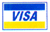 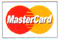 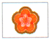 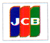 □VISA  □MASTER  □聯合信用卡  □JCB□VISA  □MASTER  □聯合信用卡  □JCB□VISA  □MASTER  □聯合信用卡  □JCB□VISA  □MASTER  □聯合信用卡  □JCB□VISA  □MASTER  □聯合信用卡  □JCB□VISA  □MASTER  □聯合信用卡  □JCB□VISA  □MASTER  □聯合信用卡  □JCB□VISA  □MASTER  □聯合信用卡  □JCB□VISA  □MASTER  □聯合信用卡  □JCB□VISA  □MASTER  □聯合信用卡  □JCB□VISA  □MASTER  □聯合信用卡  □JCB卡號          -          -          -          識別碼：             ( 背面簽名處末三碼 )          -          -          -          識別碼：             ( 背面簽名處末三碼 )          -          -          -          識別碼：             ( 背面簽名處末三碼 )          -          -          -          識別碼：             ( 背面簽名處末三碼 )          -          -          -          識別碼：             ( 背面簽名處末三碼 )          -          -          -          識別碼：             ( 背面簽名處末三碼 )          -          -          -          識別碼：             ( 背面簽名處末三碼 )          -          -          -          識別碼：             ( 背面簽名處末三碼 )          -          -          -          識別碼：             ( 背面簽名處末三碼 )          -          -          -          識別碼：             ( 背面簽名處末三碼 )          -          -          -          識別碼：             ( 背面簽名處末三碼 )          -          -          -          識別碼：             ( 背面簽名處末三碼 )信用卡有效期限西元　　年　　月西元　　年　　月西元　　年　　月西元　　年　　月發卡銀行發卡銀行發卡銀行發卡銀行授權碼（請勿填寫）（請勿填寫）（請勿填寫）（請勿填寫）（請勿填寫）（請勿填寫）（請勿填寫）（請勿填寫）（請勿填寫）（請勿填寫）（請勿填寫）（請勿填寫）報名費金額新台幣□1,200元（碩士班）新台幣□2,500元（博士班）新台幣□1,200元（碩士班）新台幣□2,500元（博士班）新台幣□1,200元（碩士班）新台幣□2,500元（博士班）新台幣□1,200元（碩士班）新台幣□2,500元（博士班）新台幣□1,200元（碩士班）新台幣□2,500元（博士班）新台幣□1,200元（碩士班）新台幣□2,500元（博士班）新台幣□1,200元（碩士班）新台幣□2,500元（博士班）新台幣□1,200元（碩士班）新台幣□2,500元（博士班）新台幣□1,200元（碩士班）新台幣□2,500元（博士班）新台幣□1,200元（碩士班）新台幣□2,500元（博士班）新台幣□1,200元（碩士班）新台幣□2,500元（博士班）新台幣□1,200元（碩士班）新台幣□2,500元（博士班）持卡人簽名(簽名須與信用卡背面簽名一致)(簽名須與信用卡背面簽名一致)(簽名須與信用卡背面簽名一致)(簽名須與信用卡背面簽名一致)(簽名須與信用卡背面簽名一致)(簽名須與信用卡背面簽名一致)(簽名須與信用卡背面簽名一致)(簽名須與信用卡背面簽名一致)(簽名須與信用卡背面簽名一致)(簽名須與信用卡背面簽名一致)(簽名須與信用卡背面簽名一致)(簽名須與信用卡背面簽名一致)本繳費單填妥後，請於簡章上註明之繳費截止日前傳真至（03）463-0997　　元智大學招生委員會收。本繳費單填妥後，請於簡章上註明之繳費截止日前傳真至（03）463-0997　　元智大學招生委員會收。本繳費單填妥後，請於簡章上註明之繳費截止日前傳真至（03）463-0997　　元智大學招生委員會收。本繳費單填妥後，請於簡章上註明之繳費截止日前傳真至（03）463-0997　　元智大學招生委員會收。本繳費單填妥後，請於簡章上註明之繳費截止日前傳真至（03）463-0997　　元智大學招生委員會收。本繳費單填妥後，請於簡章上註明之繳費截止日前傳真至（03）463-0997　　元智大學招生委員會收。本繳費單填妥後，請於簡章上註明之繳費截止日前傳真至（03）463-0997　　元智大學招生委員會收。本繳費單填妥後，請於簡章上註明之繳費截止日前傳真至（03）463-0997　　元智大學招生委員會收。本繳費單填妥後，請於簡章上註明之繳費截止日前傳真至（03）463-0997　　元智大學招生委員會收。本繳費單填妥後，請於簡章上註明之繳費截止日前傳真至（03）463-0997　　元智大學招生委員會收。本繳費單填妥後，請於簡章上註明之繳費截止日前傳真至（03）463-0997　　元智大學招生委員會收。本繳費單填妥後，請於簡章上註明之繳費截止日前傳真至（03）463-0997　　元智大學招生委員會收。本繳費單填妥後，請於簡章上註明之繳費截止日前傳真至（03）463-0997　　元智大學招生委員會收。姓名：姓名：報考系所：報考系所：應考證號碼：應考證號碼：聯絡電話：聯絡電話：複查科目原始得分原始得分複查得分（考生勿填）申請成績複查     科，每科複查費新臺幣50 元，共計新臺幣       元。申請成績複查     科，每科複查費新臺幣50 元，共計新臺幣       元。申請成績複查     科，每科複查費新臺幣50 元，共計新臺幣       元。申請成績複查     科，每科複查費新臺幣50 元，共計新臺幣       元。複查回覆事項（考生勿填）申請日期：     年     月     日考生簽名：報考系所組別                     系(所)         組                     系(所)         組報名序號申請人姓名連絡電話最高學歷※請填寫學校科系※請填寫學校科系※請填寫學校科系※請填寫學校科系申請認定項目 （請擇一勾選）□「入學大學同等學力認定標準」第六條：曾於大學校院擔任專業技術人員、於專科或高級中等學校擔任專業及技術教師者。 應繳文件：最高學歷畢業證書影本與曾任職學校之聘書、在職或離職影本。「入學大學同等學力認定標準」第六條：曾於大學校院擔任專業技術人員、於專科或高級中等學校擔任專業及技術教師者。 應繳文件：最高學歷畢業證書影本與曾任職學校之聘書、在職或離職影本。「入學大學同等學力認定標準」第六條：曾於大學校院擔任專業技術人員、於專科或高級中等學校擔任專業及技術教師者。 應繳文件：最高學歷畢業證書影本與曾任職學校之聘書、在職或離職影本。申請認定項目 （請擇一勾選）□「入學大學同等學力認定標準」第七條：專業領域具卓越成就表現者。應繳文件：最高學歷畢業證書影本與足以佐證個人於專業領域具卓越成就表現之相關證明(內容不限)影本。「入學大學同等學力認定標準」第七條：專業領域具卓越成就表現者。應繳文件：最高學歷畢業證書影本與足以佐證個人於專業領域具卓越成就表現之相關證明(內容不限)影本。「入學大學同等學力認定標準」第七條：專業領域具卓越成就表現者。應繳文件：最高學歷畢業證書影本與足以佐證個人於專業領域具卓越成就表現之相關證明(內容不限)影本。申請認定項目 （請擇一勾選）□「入學大學同等學力認定標準」第九條第5項：持國外或香港、澳門專科以上學校畢（肄）業學歷，其畢（肄）業學校經教育部列入參考名冊或為當地國政府權責機關或專業評鑑團體所認可，且入學資格、修業年限及修習課程均與我國同級同類學校規定相當。應繳文件：專科畢業者請交畢業證書及歷年成績單影本，大學肄業者請交歷年成績單影本。「入學大學同等學力認定標準」第九條第5項：持國外或香港、澳門專科以上學校畢（肄）業學歷，其畢（肄）業學校經教育部列入參考名冊或為當地國政府權責機關或專業評鑑團體所認可，且入學資格、修業年限及修習課程均與我國同級同類學校規定相當。應繳文件：專科畢業者請交畢業證書及歷年成績單影本，大學肄業者請交歷年成績單影本。「入學大學同等學力認定標準」第九條第5項：持國外或香港、澳門專科以上學校畢（肄）業學歷，其畢（肄）業學校經教育部列入參考名冊或為當地國政府權責機關或專業評鑑團體所認可，且入學資格、修業年限及修習課程均與我國同級同類學校規定相當。應繳文件：專科畢業者請交畢業證書及歷年成績單影本，大學肄業者請交歷年成績單影本。審查文件說明（請自行填寫，並將審查文件置於本表後方）※僅「入學大學同等學力認定標準」第七條申請者需填寫本欄。若篇幅不足，請另紙繕寫。※僅「入學大學同等學力認定標準」第七條申請者需填寫本欄。若篇幅不足，請另紙繕寫。※僅「入學大學同等學力認定標準」第七條申請者需填寫本欄。若篇幅不足，請另紙繕寫。※僅「入學大學同等學力認定標準」第七條申請者需填寫本欄。若篇幅不足，請另紙繕寫。注意事項： 申請人所提出之報考資格審查文件需與事實相符，違者將取消報考資格。報考資格審查通過且錄取者，應於入學報到時(最遲切結至該學期新生註冊日前)繳驗相關學力、證明文件正本，驗證無誤後，方可入學。報考資格需經本校招生委員會審查通過後，方得以同等學力報考。若未通過審查，所繳報名費於扣除行政費用500元後退還餘款。請於 110 年 10月 27 日前，將本表及證明文件，連同「系所指定繳交資料」，分項裝訂後置入貼有報名專用信封封面之信封袋，以限時掛號郵寄至本校各招生系所。（以郵戳為憑，逾期不予受理。）各項證明文件均需齊備，方可進行審查，如有缺件，將不予審查。注意事項： 申請人所提出之報考資格審查文件需與事實相符，違者將取消報考資格。報考資格審查通過且錄取者，應於入學報到時(最遲切結至該學期新生註冊日前)繳驗相關學力、證明文件正本，驗證無誤後，方可入學。報考資格需經本校招生委員會審查通過後，方得以同等學力報考。若未通過審查，所繳報名費於扣除行政費用500元後退還餘款。請於 110 年 10月 27 日前，將本表及證明文件，連同「系所指定繳交資料」，分項裝訂後置入貼有報名專用信封封面之信封袋，以限時掛號郵寄至本校各招生系所。（以郵戳為憑，逾期不予受理。）各項證明文件均需齊備，方可進行審查，如有缺件，將不予審查。注意事項： 申請人所提出之報考資格審查文件需與事實相符，違者將取消報考資格。報考資格審查通過且錄取者，應於入學報到時(最遲切結至該學期新生註冊日前)繳驗相關學力、證明文件正本，驗證無誤後，方可入學。報考資格需經本校招生委員會審查通過後，方得以同等學力報考。若未通過審查，所繳報名費於扣除行政費用500元後退還餘款。請於 110 年 10月 27 日前，將本表及證明文件，連同「系所指定繳交資料」，分項裝訂後置入貼有報名專用信封封面之信封袋，以限時掛號郵寄至本校各招生系所。（以郵戳為憑，逾期不予受理。）各項證明文件均需齊備，方可進行審查，如有缺件，將不予審查。注意事項： 申請人所提出之報考資格審查文件需與事實相符，違者將取消報考資格。報考資格審查通過且錄取者，應於入學報到時(最遲切結至該學期新生註冊日前)繳驗相關學力、證明文件正本，驗證無誤後，方可入學。報考資格需經本校招生委員會審查通過後，方得以同等學力報考。若未通過審查，所繳報名費於扣除行政費用500元後退還餘款。請於 110 年 10月 27 日前，將本表及證明文件，連同「系所指定繳交資料」，分項裝訂後置入貼有報名專用信封封面之信封袋，以限時掛號郵寄至本校各招生系所。（以郵戳為憑，逾期不予受理。）各項證明文件均需齊備，方可進行審查，如有缺件，將不予審查。注意事項： 申請人所提出之報考資格審查文件需與事實相符，違者將取消報考資格。報考資格審查通過且錄取者，應於入學報到時(最遲切結至該學期新生註冊日前)繳驗相關學力、證明文件正本，驗證無誤後，方可入學。報考資格需經本校招生委員會審查通過後，方得以同等學力報考。若未通過審查，所繳報名費於扣除行政費用500元後退還餘款。請於 110 年 10月 27 日前，將本表及證明文件，連同「系所指定繳交資料」，分項裝訂後置入貼有報名專用信封封面之信封袋，以限時掛號郵寄至本校各招生系所。（以郵戳為憑，逾期不予受理。）各項證明文件均需齊備，方可進行審查，如有缺件，將不予審查。審查階段審查結果（申請人勿填）報考系所招生委員會（初審）□ 審查通過 □ 審查不通過，原因:元智大學招生委員會□ 審查通過 □ 審查不通過，原因:報考系所組別                            系(所)            組                            系(所)            組報名序號姓名連絡電話申請認定項目及檢附文件（請勾選）□碩士班學生修業滿二年且修畢畢業應修科目與學分（不包括論文），因故未能畢業，經退學或休學一年以上，持有修業證明書或休學證明書，及檢附歷年成績單，並提出相當於碩士論文水準之著作。碩士班學生修業滿二年且修畢畢業應修科目與學分（不包括論文），因故未能畢業，經退學或休學一年以上，持有修業證明書或休學證明書，及檢附歷年成績單，並提出相當於碩士論文水準之著作。修業證明書或休學證明書及檢附歷年成績單。相當於碩士論文水準之著作。申請認定項目及檢附文件（請勾選）□逕修讀博士學位學生修業期滿，未通過博士學位候選人資格考核或博士學位考試，持有修業證明書或休學證明書，及檢附歷年成績單，並提出相當於碩士論文水準之著作。逕修讀博士學位學生修業期滿，未通過博士學位候選人資格考核或博士學位考試，持有修業證明書或休學證明書，及檢附歷年成績單，並提出相當於碩士論文水準之著作。修業證明書或休學證明書及檢附歷年成績單。相當於碩士論文水準之著作。申請認定項目及檢附文件（請勾選）□修業年限六年以上之學系畢業獲有學士學位，經有關專業訓練二年以上，並提出相當於碩士論文水準之著作。修業年限六年以上之學系畢業獲有學士學位，經有關專業訓練二年以上，並提出相當於碩士論文水準之著作。學士學位證書影本。經有關專業訓練二年以上之證明文件。 相當於碩士論文水準之著作。申請認定項目及檢附文件（請勾選）□大學畢業獲有學士學位，從事與所報考學系(學位學程)相關工作五年以上，並提出相當於碩士論文水準之著作。大學畢業獲有學士學位，從事與所報考學系(學位學程)相關工作五年以上，並提出相當於碩士論文水準之著作。學士學位證書影本。從事與所報考學系(所)相關工作五年以上之證明文件。相當於碩士論文水準之著作。申請認定項目及檢附文件（請勾選）□下列國家考試及格，持有及格證書，且從事與所報考學系(學位學程)相關工作六年以上，並提出相當於碩士論文水準之著作：公務人員高等考試或一等、二等、三等特種考試及格。專門職業及技術人員高等考試或相當等級之特種考試及格。下列國家考試及格，持有及格證書，且從事與所報考學系(學位學程)相關工作六年以上，並提出相當於碩士論文水準之著作：公務人員高等考試或一等、二等、三等特種考試及格。專門職業及技術人員高等考試或相當等級之特種考試及格。考試及格證書影本。從事與所報考學系(所)相關工作六年以上之證明文件。相當於碩士論文水準之著作。   年  月至   年  月在               大學（學院）           學系（所）碩士班肄業   年  月在                          大學（學院）           學系大學部畢業   年  月                            高（特）等考試         類科及格服務（訓練）機關服務部門訓練班別職 稱工作（訓練）內容起 訖 年 月  年 月至  年  月  年 月至  年  月  年 月至  年  月審查結果（申請人勿填）考生著作經審查後，結果如下：□ 審查通過□ 審查不通過，原因:學系(所)主任簽章：                       日期:中文姓名中文姓名報名序號英名姓名英名姓名(請填寫護照上之英文姓名)(請填寫護照上之英文姓名)(請填寫護照上之英文姓名)身分證號(或居留證號)(或居留證號)聯絡電話聯絡電話行動電話報考系所報考系所組別(請填寫系所組別名稱)(請填寫系所組別名稱)所    持境外學歷所    持境外學歷學校全稱(中、英文)中系(所)全稱(中、英文)中所    持境外學歷所    持境外學歷學校全稱(中、英文)英系(所)全稱(中、英文)英所    持境外學歷所    持境外學歷學校所屬國別/州別(城市)取得學位(中、英文)中所    持境外學歷所    持境外學歷學校所屬國別/州別(城市)取得學位(中、英文)英所    持境外學歷所    持境外學歷學校地址所    持境外學歷所    持境外學歷修業起訖期間應備審查文件（請考生選勾選□並檢核）應備審查文件（請考生選勾選□並檢核）應備審查文件（請考生選勾選□並檢核）應備審查文件（請考生選勾選□並檢核）應備審查文件（請考生選勾選□並檢核）應備審查文件（請考生選勾選□並檢核）應備審查文件（請考生選勾選□並檢核）應備審查文件（請考生選勾選□並檢核）□境外學歷（非香港、澳門或大陸地區學歷）：□ 經我國駐外館處驗證之國外學歷證明文件影本一分。（非中文或英文者，另繳交中或英譯本。）□ 經我國駐外館處驗證之歷年成績證明影本一份。（非中文或英文者，另繳交中或英譯本。） □ 入出國主管機關核發之入出國紀錄影本一份（應包括國外學歷修業之起迄期間，外國人士、僑民免附）。□境外學歷（非香港、澳門或大陸地區學歷）：□ 經我國駐外館處驗證之國外學歷證明文件影本一分。（非中文或英文者，另繳交中或英譯本。）□ 經我國駐外館處驗證之歷年成績證明影本一份。（非中文或英文者，另繳交中或英譯本。） □ 入出國主管機關核發之入出國紀錄影本一份（應包括國外學歷修業之起迄期間，外國人士、僑民免附）。□境外學歷（非香港、澳門或大陸地區學歷）：□ 經我國駐外館處驗證之國外學歷證明文件影本一分。（非中文或英文者，另繳交中或英譯本。）□ 經我國駐外館處驗證之歷年成績證明影本一份。（非中文或英文者，另繳交中或英譯本。） □ 入出國主管機關核發之入出國紀錄影本一份（應包括國外學歷修業之起迄期間，外國人士、僑民免附）。□境外學歷（非香港、澳門或大陸地區學歷）：□ 經我國駐外館處驗證之國外學歷證明文件影本一分。（非中文或英文者，另繳交中或英譯本。）□ 經我國駐外館處驗證之歷年成績證明影本一份。（非中文或英文者，另繳交中或英譯本。） □ 入出國主管機關核發之入出國紀錄影本一份（應包括國外學歷修業之起迄期間，外國人士、僑民免附）。□境外學歷（非香港、澳門或大陸地區學歷）：□ 經我國駐外館處驗證之國外學歷證明文件影本一分。（非中文或英文者，另繳交中或英譯本。）□ 經我國駐外館處驗證之歷年成績證明影本一份。（非中文或英文者，另繳交中或英譯本。） □ 入出國主管機關核發之入出國紀錄影本一份（應包括國外學歷修業之起迄期間，外國人士、僑民免附）。□境外學歷（非香港、澳門或大陸地區學歷）：□ 經我國駐外館處驗證之國外學歷證明文件影本一分。（非中文或英文者，另繳交中或英譯本。）□ 經我國駐外館處驗證之歷年成績證明影本一份。（非中文或英文者，另繳交中或英譯本。） □ 入出國主管機關核發之入出國紀錄影本一份（應包括國外學歷修業之起迄期間，外國人士、僑民免附）。□境外學歷（非香港、澳門或大陸地區學歷）：□ 經我國駐外館處驗證之國外學歷證明文件影本一分。（非中文或英文者，另繳交中或英譯本。）□ 經我國駐外館處驗證之歷年成績證明影本一份。（非中文或英文者，另繳交中或英譯本。） □ 入出國主管機關核發之入出國紀錄影本一份（應包括國外學歷修業之起迄期間，外國人士、僑民免附）。□境外學歷（非香港、澳門或大陸地區學歷）：□ 經我國駐外館處驗證之國外學歷證明文件影本一分。（非中文或英文者，另繳交中或英譯本。）□ 經我國駐外館處驗證之歷年成績證明影本一份。（非中文或英文者，另繳交中或英譯本。） □ 入出國主管機關核發之入出國紀錄影本一份（應包括國外學歷修業之起迄期間，外國人士、僑民免附）。□香港、澳門學歷： □ 經行政院在香港或澳門設立或指定機構或委託之民間團體驗證之學歷證件（外文應附中譯本）影本。□ 經行政院在香港或澳門設立或指定機構或委託之民間團體驗證之歷年成績證明（外文應附中譯本）影本。□ 身分證明文件影本及入出境日期紀錄。□香港、澳門學歷： □ 經行政院在香港或澳門設立或指定機構或委託之民間團體驗證之學歷證件（外文應附中譯本）影本。□ 經行政院在香港或澳門設立或指定機構或委託之民間團體驗證之歷年成績證明（外文應附中譯本）影本。□ 身分證明文件影本及入出境日期紀錄。□香港、澳門學歷： □ 經行政院在香港或澳門設立或指定機構或委託之民間團體驗證之學歷證件（外文應附中譯本）影本。□ 經行政院在香港或澳門設立或指定機構或委託之民間團體驗證之歷年成績證明（外文應附中譯本）影本。□ 身分證明文件影本及入出境日期紀錄。□香港、澳門學歷： □ 經行政院在香港或澳門設立或指定機構或委託之民間團體驗證之學歷證件（外文應附中譯本）影本。□ 經行政院在香港或澳門設立或指定機構或委託之民間團體驗證之歷年成績證明（外文應附中譯本）影本。□ 身分證明文件影本及入出境日期紀錄。□香港、澳門學歷： □ 經行政院在香港或澳門設立或指定機構或委託之民間團體驗證之學歷證件（外文應附中譯本）影本。□ 經行政院在香港或澳門設立或指定機構或委託之民間團體驗證之歷年成績證明（外文應附中譯本）影本。□ 身分證明文件影本及入出境日期紀錄。□香港、澳門學歷： □ 經行政院在香港或澳門設立或指定機構或委託之民間團體驗證之學歷證件（外文應附中譯本）影本。□ 經行政院在香港或澳門設立或指定機構或委託之民間團體驗證之歷年成績證明（外文應附中譯本）影本。□ 身分證明文件影本及入出境日期紀錄。□香港、澳門學歷： □ 經行政院在香港或澳門設立或指定機構或委託之民間團體驗證之學歷證件（外文應附中譯本）影本。□ 經行政院在香港或澳門設立或指定機構或委託之民間團體驗證之歷年成績證明（外文應附中譯本）影本。□ 身分證明文件影本及入出境日期紀錄。□香港、澳門學歷： □ 經行政院在香港或澳門設立或指定機構或委託之民間團體驗證之學歷證件（外文應附中譯本）影本。□ 經行政院在香港或澳門設立或指定機構或委託之民間團體驗證之歷年成績證明（外文應附中譯本）影本。□ 身分證明文件影本及入出境日期紀錄。□大陸地區學歷： □ 一、持大陸地區學士、碩士學歷（畢業）入學者：□ 畢業證（明）書影本。  □ 學位證（明）書影本。   □ 歷年成績單影本。□ 畢業證（明）書經大陸地區高等學校學生信息諮詢與就業指導中心認證屬實之認證報告影本。□ 學位證（明）書經大陸地區學位與研究生教育發展中心認證屬實之認證報告影本。□ 歷年成績單經大陸地區高等學校學生信息諮詢與就業指導中心或大陸地區學位與研究生教育發展中心認證屬實之認證報告影本。 □ 碩士以上學歷者，應檢具學位論文。□ 臺灣地區人民，應檢具國民身分證正反面影本及內政部入出國及移民署核發之入出國日期證明書正本或效期內之入出 國日期電子證明書正本（均應包括大陸學歷修業之起迄時間）。□ 經許可在臺灣地區居留之大陸地區人民，應檢具居留證正反面影本。 □ 經許可在臺灣地區定居之大陸地區人民，應檢具居留證正反面影本。□ 二、如查證認定有疑義時，應另檢具下列文件：□  1.畢業證（明）書、學位證（明）書及歷年成績單經大陸地區公證處公證屬實之公證書影本。□  2.前項公證書經財團法人海峽交流基金會驗證與大陸地區公證處原發副本相符之文件影本。□ 三、持大陸地區學士學歷（肄業）入學者：□  肄業證（明）書影本。    □ 歷年成績單影本。 □  肄業證（明）書影本與歷年成績單影本經大陸地區公證處公證屬實之公證書影本。□  前項公證書經財團法人海峽交流基金會驗證與大陸地區公證處原發副本相符之文件影本。□大陸地區學歷： □ 一、持大陸地區學士、碩士學歷（畢業）入學者：□ 畢業證（明）書影本。  □ 學位證（明）書影本。   □ 歷年成績單影本。□ 畢業證（明）書經大陸地區高等學校學生信息諮詢與就業指導中心認證屬實之認證報告影本。□ 學位證（明）書經大陸地區學位與研究生教育發展中心認證屬實之認證報告影本。□ 歷年成績單經大陸地區高等學校學生信息諮詢與就業指導中心或大陸地區學位與研究生教育發展中心認證屬實之認證報告影本。 □ 碩士以上學歷者，應檢具學位論文。□ 臺灣地區人民，應檢具國民身分證正反面影本及內政部入出國及移民署核發之入出國日期證明書正本或效期內之入出 國日期電子證明書正本（均應包括大陸學歷修業之起迄時間）。□ 經許可在臺灣地區居留之大陸地區人民，應檢具居留證正反面影本。 □ 經許可在臺灣地區定居之大陸地區人民，應檢具居留證正反面影本。□ 二、如查證認定有疑義時，應另檢具下列文件：□  1.畢業證（明）書、學位證（明）書及歷年成績單經大陸地區公證處公證屬實之公證書影本。□  2.前項公證書經財團法人海峽交流基金會驗證與大陸地區公證處原發副本相符之文件影本。□ 三、持大陸地區學士學歷（肄業）入學者：□  肄業證（明）書影本。    □ 歷年成績單影本。 □  肄業證（明）書影本與歷年成績單影本經大陸地區公證處公證屬實之公證書影本。□  前項公證書經財團法人海峽交流基金會驗證與大陸地區公證處原發副本相符之文件影本。□大陸地區學歷： □ 一、持大陸地區學士、碩士學歷（畢業）入學者：□ 畢業證（明）書影本。  □ 學位證（明）書影本。   □ 歷年成績單影本。□ 畢業證（明）書經大陸地區高等學校學生信息諮詢與就業指導中心認證屬實之認證報告影本。□ 學位證（明）書經大陸地區學位與研究生教育發展中心認證屬實之認證報告影本。□ 歷年成績單經大陸地區高等學校學生信息諮詢與就業指導中心或大陸地區學位與研究生教育發展中心認證屬實之認證報告影本。 □ 碩士以上學歷者，應檢具學位論文。□ 臺灣地區人民，應檢具國民身分證正反面影本及內政部入出國及移民署核發之入出國日期證明書正本或效期內之入出 國日期電子證明書正本（均應包括大陸學歷修業之起迄時間）。□ 經許可在臺灣地區居留之大陸地區人民，應檢具居留證正反面影本。 □ 經許可在臺灣地區定居之大陸地區人民，應檢具居留證正反面影本。□ 二、如查證認定有疑義時，應另檢具下列文件：□  1.畢業證（明）書、學位證（明）書及歷年成績單經大陸地區公證處公證屬實之公證書影本。□  2.前項公證書經財團法人海峽交流基金會驗證與大陸地區公證處原發副本相符之文件影本。□ 三、持大陸地區學士學歷（肄業）入學者：□  肄業證（明）書影本。    □ 歷年成績單影本。 □  肄業證（明）書影本與歷年成績單影本經大陸地區公證處公證屬實之公證書影本。□  前項公證書經財團法人海峽交流基金會驗證與大陸地區公證處原發副本相符之文件影本。□大陸地區學歷： □ 一、持大陸地區學士、碩士學歷（畢業）入學者：□ 畢業證（明）書影本。  □ 學位證（明）書影本。   □ 歷年成績單影本。□ 畢業證（明）書經大陸地區高等學校學生信息諮詢與就業指導中心認證屬實之認證報告影本。□ 學位證（明）書經大陸地區學位與研究生教育發展中心認證屬實之認證報告影本。□ 歷年成績單經大陸地區高等學校學生信息諮詢與就業指導中心或大陸地區學位與研究生教育發展中心認證屬實之認證報告影本。 □ 碩士以上學歷者，應檢具學位論文。□ 臺灣地區人民，應檢具國民身分證正反面影本及內政部入出國及移民署核發之入出國日期證明書正本或效期內之入出 國日期電子證明書正本（均應包括大陸學歷修業之起迄時間）。□ 經許可在臺灣地區居留之大陸地區人民，應檢具居留證正反面影本。 □ 經許可在臺灣地區定居之大陸地區人民，應檢具居留證正反面影本。□ 二、如查證認定有疑義時，應另檢具下列文件：□  1.畢業證（明）書、學位證（明）書及歷年成績單經大陸地區公證處公證屬實之公證書影本。□  2.前項公證書經財團法人海峽交流基金會驗證與大陸地區公證處原發副本相符之文件影本。□ 三、持大陸地區學士學歷（肄業）入學者：□  肄業證（明）書影本。    □ 歷年成績單影本。 □  肄業證（明）書影本與歷年成績單影本經大陸地區公證處公證屬實之公證書影本。□  前項公證書經財團法人海峽交流基金會驗證與大陸地區公證處原發副本相符之文件影本。□大陸地區學歷： □ 一、持大陸地區學士、碩士學歷（畢業）入學者：□ 畢業證（明）書影本。  □ 學位證（明）書影本。   □ 歷年成績單影本。□ 畢業證（明）書經大陸地區高等學校學生信息諮詢與就業指導中心認證屬實之認證報告影本。□ 學位證（明）書經大陸地區學位與研究生教育發展中心認證屬實之認證報告影本。□ 歷年成績單經大陸地區高等學校學生信息諮詢與就業指導中心或大陸地區學位與研究生教育發展中心認證屬實之認證報告影本。 □ 碩士以上學歷者，應檢具學位論文。□ 臺灣地區人民，應檢具國民身分證正反面影本及內政部入出國及移民署核發之入出國日期證明書正本或效期內之入出 國日期電子證明書正本（均應包括大陸學歷修業之起迄時間）。□ 經許可在臺灣地區居留之大陸地區人民，應檢具居留證正反面影本。 □ 經許可在臺灣地區定居之大陸地區人民，應檢具居留證正反面影本。□ 二、如查證認定有疑義時，應另檢具下列文件：□  1.畢業證（明）書、學位證（明）書及歷年成績單經大陸地區公證處公證屬實之公證書影本。□  2.前項公證書經財團法人海峽交流基金會驗證與大陸地區公證處原發副本相符之文件影本。□ 三、持大陸地區學士學歷（肄業）入學者：□  肄業證（明）書影本。    □ 歷年成績單影本。 □  肄業證（明）書影本與歷年成績單影本經大陸地區公證處公證屬實之公證書影本。□  前項公證書經財團法人海峽交流基金會驗證與大陸地區公證處原發副本相符之文件影本。□大陸地區學歷： □ 一、持大陸地區學士、碩士學歷（畢業）入學者：□ 畢業證（明）書影本。  □ 學位證（明）書影本。   □ 歷年成績單影本。□ 畢業證（明）書經大陸地區高等學校學生信息諮詢與就業指導中心認證屬實之認證報告影本。□ 學位證（明）書經大陸地區學位與研究生教育發展中心認證屬實之認證報告影本。□ 歷年成績單經大陸地區高等學校學生信息諮詢與就業指導中心或大陸地區學位與研究生教育發展中心認證屬實之認證報告影本。 □ 碩士以上學歷者，應檢具學位論文。□ 臺灣地區人民，應檢具國民身分證正反面影本及內政部入出國及移民署核發之入出國日期證明書正本或效期內之入出 國日期電子證明書正本（均應包括大陸學歷修業之起迄時間）。□ 經許可在臺灣地區居留之大陸地區人民，應檢具居留證正反面影本。 □ 經許可在臺灣地區定居之大陸地區人民，應檢具居留證正反面影本。□ 二、如查證認定有疑義時，應另檢具下列文件：□  1.畢業證（明）書、學位證（明）書及歷年成績單經大陸地區公證處公證屬實之公證書影本。□  2.前項公證書經財團法人海峽交流基金會驗證與大陸地區公證處原發副本相符之文件影本。□ 三、持大陸地區學士學歷（肄業）入學者：□  肄業證（明）書影本。    □ 歷年成績單影本。 □  肄業證（明）書影本與歷年成績單影本經大陸地區公證處公證屬實之公證書影本。□  前項公證書經財團法人海峽交流基金會驗證與大陸地區公證處原發副本相符之文件影本。□大陸地區學歷： □ 一、持大陸地區學士、碩士學歷（畢業）入學者：□ 畢業證（明）書影本。  □ 學位證（明）書影本。   □ 歷年成績單影本。□ 畢業證（明）書經大陸地區高等學校學生信息諮詢與就業指導中心認證屬實之認證報告影本。□ 學位證（明）書經大陸地區學位與研究生教育發展中心認證屬實之認證報告影本。□ 歷年成績單經大陸地區高等學校學生信息諮詢與就業指導中心或大陸地區學位與研究生教育發展中心認證屬實之認證報告影本。 □ 碩士以上學歷者，應檢具學位論文。□ 臺灣地區人民，應檢具國民身分證正反面影本及內政部入出國及移民署核發之入出國日期證明書正本或效期內之入出 國日期電子證明書正本（均應包括大陸學歷修業之起迄時間）。□ 經許可在臺灣地區居留之大陸地區人民，應檢具居留證正反面影本。 □ 經許可在臺灣地區定居之大陸地區人民，應檢具居留證正反面影本。□ 二、如查證認定有疑義時，應另檢具下列文件：□  1.畢業證（明）書、學位證（明）書及歷年成績單經大陸地區公證處公證屬實之公證書影本。□  2.前項公證書經財團法人海峽交流基金會驗證與大陸地區公證處原發副本相符之文件影本。□ 三、持大陸地區學士學歷（肄業）入學者：□  肄業證（明）書影本。    □ 歷年成績單影本。 □  肄業證（明）書影本與歷年成績單影本經大陸地區公證處公證屬實之公證書影本。□  前項公證書經財團法人海峽交流基金會驗證與大陸地區公證處原發副本相符之文件影本。□大陸地區學歷： □ 一、持大陸地區學士、碩士學歷（畢業）入學者：□ 畢業證（明）書影本。  □ 學位證（明）書影本。   □ 歷年成績單影本。□ 畢業證（明）書經大陸地區高等學校學生信息諮詢與就業指導中心認證屬實之認證報告影本。□ 學位證（明）書經大陸地區學位與研究生教育發展中心認證屬實之認證報告影本。□ 歷年成績單經大陸地區高等學校學生信息諮詢與就業指導中心或大陸地區學位與研究生教育發展中心認證屬實之認證報告影本。 □ 碩士以上學歷者，應檢具學位論文。□ 臺灣地區人民，應檢具國民身分證正反面影本及內政部入出國及移民署核發之入出國日期證明書正本或效期內之入出 國日期電子證明書正本（均應包括大陸學歷修業之起迄時間）。□ 經許可在臺灣地區居留之大陸地區人民，應檢具居留證正反面影本。 □ 經許可在臺灣地區定居之大陸地區人民，應檢具居留證正反面影本。□ 二、如查證認定有疑義時，應另檢具下列文件：□  1.畢業證（明）書、學位證（明）書及歷年成績單經大陸地區公證處公證屬實之公證書影本。□  2.前項公證書經財團法人海峽交流基金會驗證與大陸地區公證處原發副本相符之文件影本。□ 三、持大陸地區學士學歷（肄業）入學者：□  肄業證（明）書影本。    □ 歷年成績單影本。 □  肄業證（明）書影本與歷年成績單影本經大陸地區公證處公證屬實之公證書影本。□  前項公證書經財團法人海峽交流基金會驗證與大陸地區公證處原發副本相符之文件影本。說明：請於報名截止110年10月27日前，將本切結書及相關資格條件審查文件，與系所指定繳交資料一併寄至您欲報考類系所。如報考時尚未完成資格驗證者，應於入學報到時繳驗，最遲至該學期新生註冊日前繳驗相關證明文件正本，驗證無誤後，方可入學。說明：請於報名截止110年10月27日前，將本切結書及相關資格條件審查文件，與系所指定繳交資料一併寄至您欲報考類系所。如報考時尚未完成資格驗證者，應於入學報到時繳驗，最遲至該學期新生註冊日前繳驗相關證明文件正本，驗證無誤後，方可入學。說明：請於報名截止110年10月27日前，將本切結書及相關資格條件審查文件，與系所指定繳交資料一併寄至您欲報考類系所。如報考時尚未完成資格驗證者，應於入學報到時繳驗，最遲至該學期新生註冊日前繳驗相關證明文件正本，驗證無誤後，方可入學。說明：請於報名截止110年10月27日前，將本切結書及相關資格條件審查文件，與系所指定繳交資料一併寄至您欲報考類系所。如報考時尚未完成資格驗證者，應於入學報到時繳驗，最遲至該學期新生註冊日前繳驗相關證明文件正本，驗證無誤後，方可入學。說明：請於報名截止110年10月27日前，將本切結書及相關資格條件審查文件，與系所指定繳交資料一併寄至您欲報考類系所。如報考時尚未完成資格驗證者，應於入學報到時繳驗，最遲至該學期新生註冊日前繳驗相關證明文件正本，驗證無誤後，方可入學。說明：請於報名截止110年10月27日前，將本切結書及相關資格條件審查文件，與系所指定繳交資料一併寄至您欲報考類系所。如報考時尚未完成資格驗證者，應於入學報到時繳驗，最遲至該學期新生註冊日前繳驗相關證明文件正本，驗證無誤後，方可入學。說明：請於報名截止110年10月27日前，將本切結書及相關資格條件審查文件，與系所指定繳交資料一併寄至您欲報考類系所。如報考時尚未完成資格驗證者，應於入學報到時繳驗，最遲至該學期新生註冊日前繳驗相關證明文件正本，驗證無誤後，方可入學。說明：請於報名截止110年10月27日前，將本切結書及相關資格條件審查文件，與系所指定繳交資料一併寄至您欲報考類系所。如報考時尚未完成資格驗證者，應於入學報到時繳驗，最遲至該學期新生註冊日前繳驗相關證明文件正本，驗證無誤後，方可入學。切 結 聲 明 事 項1.本人所持境外學歷證件，為教育部認可並符合教育部「大學辦理國外學歷採認辦法」、「香港澳門學歷檢覈及採認辦法」、「大陸地區學歷採認辦法」之規定，並經相關單位驗證屬實。2.本人取得學位規定之總學分數中，遠距教學課程未超過二分之一。3.本人具結保證如獲錄取，將於報到驗證時繳交上列審查文件正本。4.若未如期繳交或經查證結果有不符教育部相關法令規定，即由貴校撤銷入學資格，絕無異議。 此致 元智大學 立書人（報考人）簽章：                             年   月   日1.本人所持境外學歷證件，為教育部認可並符合教育部「大學辦理國外學歷採認辦法」、「香港澳門學歷檢覈及採認辦法」、「大陸地區學歷採認辦法」之規定，並經相關單位驗證屬實。2.本人取得學位規定之總學分數中，遠距教學課程未超過二分之一。3.本人具結保證如獲錄取，將於報到驗證時繳交上列審查文件正本。4.若未如期繳交或經查證結果有不符教育部相關法令規定，即由貴校撤銷入學資格，絕無異議。 此致 元智大學 立書人（報考人）簽章：                             年   月   日1.本人所持境外學歷證件，為教育部認可並符合教育部「大學辦理國外學歷採認辦法」、「香港澳門學歷檢覈及採認辦法」、「大陸地區學歷採認辦法」之規定，並經相關單位驗證屬實。2.本人取得學位規定之總學分數中，遠距教學課程未超過二分之一。3.本人具結保證如獲錄取，將於報到驗證時繳交上列審查文件正本。4.若未如期繳交或經查證結果有不符教育部相關法令規定，即由貴校撤銷入學資格，絕無異議。 此致 元智大學 立書人（報考人）簽章：                             年   月   日1.本人所持境外學歷證件，為教育部認可並符合教育部「大學辦理國外學歷採認辦法」、「香港澳門學歷檢覈及採認辦法」、「大陸地區學歷採認辦法」之規定，並經相關單位驗證屬實。2.本人取得學位規定之總學分數中，遠距教學課程未超過二分之一。3.本人具結保證如獲錄取，將於報到驗證時繳交上列審查文件正本。4.若未如期繳交或經查證結果有不符教育部相關法令規定，即由貴校撤銷入學資格，絕無異議。 此致 元智大學 立書人（報考人）簽章：                             年   月   日1.本人所持境外學歷證件，為教育部認可並符合教育部「大學辦理國外學歷採認辦法」、「香港澳門學歷檢覈及採認辦法」、「大陸地區學歷採認辦法」之規定，並經相關單位驗證屬實。2.本人取得學位規定之總學分數中，遠距教學課程未超過二分之一。3.本人具結保證如獲錄取，將於報到驗證時繳交上列審查文件正本。4.若未如期繳交或經查證結果有不符教育部相關法令規定，即由貴校撤銷入學資格，絕無異議。 此致 元智大學 立書人（報考人）簽章：                             年   月   日1.本人所持境外學歷證件，為教育部認可並符合教育部「大學辦理國外學歷採認辦法」、「香港澳門學歷檢覈及採認辦法」、「大陸地區學歷採認辦法」之規定，並經相關單位驗證屬實。2.本人取得學位規定之總學分數中，遠距教學課程未超過二分之一。3.本人具結保證如獲錄取，將於報到驗證時繳交上列審查文件正本。4.若未如期繳交或經查證結果有不符教育部相關法令規定，即由貴校撤銷入學資格，絕無異議。 此致 元智大學 立書人（報考人）簽章：                             年   月   日1.本人所持境外學歷證件，為教育部認可並符合教育部「大學辦理國外學歷採認辦法」、「香港澳門學歷檢覈及採認辦法」、「大陸地區學歷採認辦法」之規定，並經相關單位驗證屬實。2.本人取得學位規定之總學分數中，遠距教學課程未超過二分之一。3.本人具結保證如獲錄取，將於報到驗證時繳交上列審查文件正本。4.若未如期繳交或經查證結果有不符教育部相關法令規定，即由貴校撤銷入學資格，絕無異議。 此致 元智大學 立書人（報考人）簽章：                             年   月   日